Муниципальное бюджетное общеобразовательное учреждение«Средняя общеобразовательная школа № 2»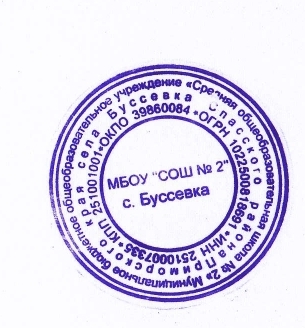 села  Буссевка Спасского района Приморского края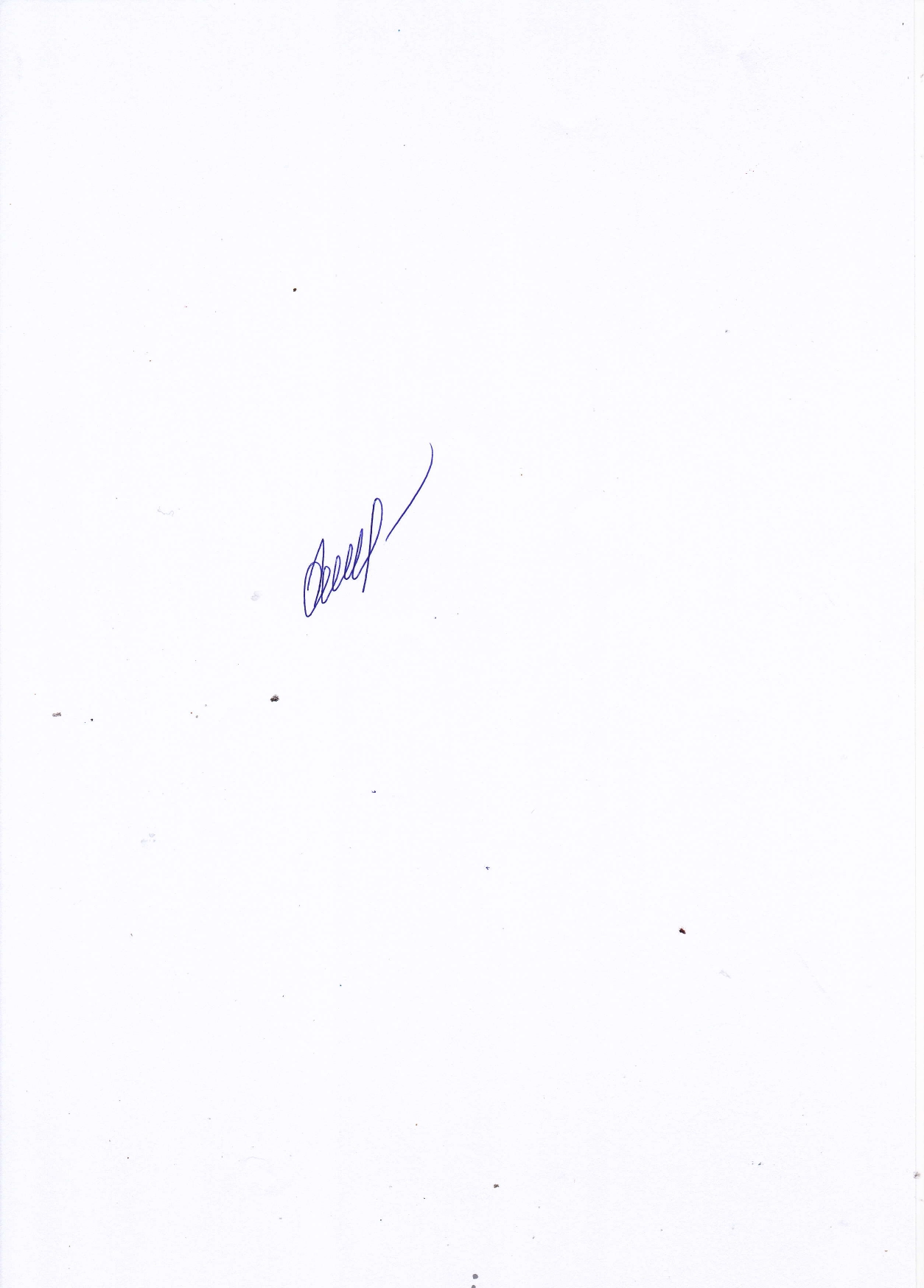 Принята                                                Согласовано                                                     Утвержденана методическом                             зам.директора по УВР                          приказом директораобъединении                                    ______ Хомякова Г.И.             МБОУ «СОШ № 2» с. БуссевкаПротокол от «30» августа 2022 года №1    от «30» августа 2022 от  «31»августа  2022 года  № 63                                                      Рабочая программапо русскому языку                                                                               предмет2-4  класс                                                        Составитель: Неделько Наталья Владимировна, учитель начальных классовпервой квалификационной категории2022 годРУССКИЙ ЯЗЫКПояснительная запискаРабочая программа по предмету «Русский язык» для 2-4 классов составлена на основе и учетом требований:Федерального государственного образовательного стандарта начального общего образования; Авторской программы В.П. Канакиной,  В.Г. Горецкого, М.В. Бойкиной и  авторской программы  Л.Ф. Климановой, В.Г. Горецкого, М.В. Головановой. Русский язык 1-4 классы.Основной образовательной программы начального общего образования МБОУ «СОШ №2» с.Буссевка.Рабочей  программы  воспитания МБОУ «СОШ № 2 « с. Буссевка.Учебного плана МБОУ «СОШ № 2» с.Буссевка.В соответствии с учебным планом МБОУ «СОШ №2» с. Буссевка  на изучение курса «Русский язык» во 2-4 классах отведено 208 часов: 136 часов в год (4 часа в неделю, 34 учебные недели).Реализация учебного курса осуществляется по УМК «Школа России».Для реализации программного содержания используются учебные пособия:1.  Русский язык 2- 4 класс. Учебник / Канакина В.П. - М.: Просвещение, 2019г.Планируемые результаты освоения предмета  (2 класс)Личностные результаты отражают сформированность в том числе в части:1.Гражданского воспитанияосновы гражданской идентичности, своей этнической принадлежности в форме осознания «Я» как члена семьи, представителя народа, гражданина России, чувства сопричастности и гордости за свою Родину, народ и историю, осознание ответственности человека за общее благополучие;развитие в детской среде ответственности, принципов коллективизма и социальной солидарности;       2. Патриотического воспитанияформирование патриотизма, чувства гордости за свою Родину, готовности к защите интересов Отечества, ответственности за будущее России на основе развития программ патриотического воспитания детей, в том числе военно-патриотического воспитания; 3.Духовно-нравственного воспитанияразвития у детей нравственных чувств (чести, долга, справедливости, милосердия и дружелюбия); формирования выраженной в поведении нравственной позиции, в том числе способности к сознательному выбору добра; ориентация в нравственном содержании и смысле, как собственных поступков, так и поступков окружающих людей;знание основных моральных норм и ориентация на их выполнение;4.Эстетического воспитанияразвитие этических чувств — стыда, вины, совести как регуляторов морального поведения; понимание чувств других людей и сопереживание им; чувство прекрасного и эстетические чувства на основе знакомства с мировой и отечественной художественной культурой.5.Физического воспитания, формирование культуры здоровья и эмоционального благополучия формирование ответственного отношения к своему здоровью и потребности в здоровом образе жизни; 6.Трудового воспитанияразвития навыков совместной работы, умения работать самостоятельно, мобилизуя необходимые ресурсы, правильно оценивая смысл и последствия своих действий; 7.Экологического воспитанияосновы экологической культуры: принятие ценности природного мира, готовность следовать в своей деятельности нормам природоохранного, нерасточительного, здоровье-сберегающего поведения;8.Ценности научного познаниясодействие повышению привлекательности науки для подрастающего поколения, поддержку научно-технического творчества детей; Метапредметные результатыОбучающиеся получат возможность для формирования регулятивных УУД:принимать и сохранять цель и учебную задачу;высказывать свои предположения относительно способа решения учебной задачи; в сотрудничестве с учителем находить варианты решения учебной задачи;планировать (совместно с учителем) свои действия в соответствии с поставленной задачей и условиями её реализации;учитывать выделенные ориентиры действий (в заданиях учебника, справочном материале учебника – в памятках) в планировании и контроле способа решения;выполнять действия по намеченному плану, а также по инструкциям, содержащимся в источниках информации (в заданиях учебника, справочном материале учебника – в памятках);проговаривать (сначала вслух, потом на уровне внутренней речи) последовательность производимых действий, составляющих основу осваиваемой деятельности;оценивать совместно с учителем или одноклассниками результат своих действий, вносить соответствующие коррективы;адекватно воспринимать оценку своей работы учителем, товарищами, другими лицами;понимать причины успеха и неуспеха выполнения учебной задачи;выполнять учебные действия в устной, письменной речи, во внутреннем плане.Обучающиеся получат возможность для формирования познавательных УУД:осознавать познавательную задачу, воспринимать её на слух, решать её (под руководством учителя или самостоятельно);воспринимать на слух и понимать различные виды сообщений (информационные тексты);ориентироваться в учебнике (на форзацах, шмуцтитулах, страницах учебника, в оглавлении, в условных обозначениях, в словарях учебника);работать с информацией, представленной в разных формах (текст, рисунок, таблица, схема), под руководством учителя и самостоятельно;осуществлять под руководством учителя поиск нужной информации в соответствии с поставленной задачей в учебнике и учебных пособиях;пользоваться знаками, символами, таблицами, схемами, приведёнными в учебнике и учебных пособиях (в том числе в электронном приложении к учебнику), для решения учебных и практических задач;пользоваться словарями и справочным материалом учебника;осмысленно читать текст, выделять существенную информацию из текстов разных видов (художественного и познавательного);составлять устно небольшое сообщение об изучаемом языковом объекте по вопросам учителя (с опорой на графическую информацию учебника или прочитанный текст);составлять небольшие собственные тексты по предложенной теме, рисунку;осуществлять синтез как составление целого из частей (под руководством учителя);ориентироваться при решении учебной задачи на возможные способы её решения;находить языковые примеры для иллюстрации изучаемых языковых понятий;осуществлять сравнение, сопоставление, классификацию изученных фактов языка по заданным признакам и самостоятельно выделенным основаниям;обобщать (выделять ряд или класс объектов как по заданному признаку, так и самостоятельно);делать выводы в результате совместной работы класса и учителя;подводить анализируемые объекты (явления) под понятия разного уровня обобщения (слово и часть речи, слово и член предложения, имя существительное и часть речи и др.);осуществлять аналогии между изучаемым предметом и собственным опытом (под руководством учителя); по результатам наблюдений находить и формулировать правила, определения;устанавливать причинно-следственные связи в изучаемом круге явлений, строить рассуждения в форме простых суждений об объекте.Обучающиеся получат возможность для формирования коммуникативных УУД:слушать собеседника и понимать речь других;оформлять свои мысли в устной и письменной форме (на уровне предложения или небольшого текста);принимать участие в диалоге, общей беседе, выполняя правила речевого поведения (не перебивать, выслушивать собеседника, стремиться понять его точку зрения и др.);выбирать адекватные речевые средства в диалоге с учителем и одноклассниками;задавать вопросы, адекватные речевой ситуации, отвечать на вопросы других; строить понятные для партнёра высказывания;признавать существование различных точек зрения; воспринимать другое мнение и позицию;формулировать собственное мнение и аргументировать его;работать в парах, учитывать мнение партнёра, высказывать своё мнение, договариваться и приходить к общему решению в совместной деятельности; проявлять доброжелательное отношение к партнёру;строить монологическое высказывание с учётом поставленной коммуникативной задачи.                                              Предметные результатыОбучающиеся получат возможность для формирования общих предметных результатов:понимание значения русского языка как государственного языка нашей страны Российской Федерации, языка межнационального общения;воспитание уважительного отношения к русскому языку как родному языку русского народа и языкам, на которых говорят другие народы;понимание русского языка как великого достояния русского народа, как явления национальной культуры, как развивающегося явления;первоначальное представление о некоторых нормах русского языка (орфоэпических, орфографических, пунктуационных) и правилах речевого этикета (в объёме изучаемого курса);начальные умения выбирать адекватные языковые средства при составлении небольших монологических высказываний;овладение первоначальными научными представлениями о системе и структуре русского языка, знакомство с некоторыми языковыми понятиями и их признаками из разделов: фонетика и графика, лексика, морфемика, морфология и синтаксис (в объёме изучаемого курса);применение орфографических правил и правил постановки знаков препинания в процессе выполнения письменных работ (в объёме изучаемого курса);первоначальные умения проверять написанное;овладение учебными действиями с изучаемыми языковыми единицами;формирование начальных умений находить, характеризовать, сравнивать, классифицировать такие языковые единицы, как звук, буква, слог, слово, слово как часть речи, слово как член предложения, предложение (в объёме изучаемого курса).Развитие речиОбучающиеся научатся:участвовать в устном общении на уроке (слушать собеседников, говорить на обсуждаемую тему, соблюдать основные правила речевого поведения);строить предложения для решения определённой речевой задачи (для ответа на заданный вопрос, для выражения своего собственного мнения);(самостоятельно) читать тексты учебника, извлекать из них новую информацию, работать с ней в соответствии с учебно-познавательной задачей (под руководством учителя);пользоваться словарями учебника для решения языковых и речевых задач;различать устную и письменную речь;различать диалогическую речь; понимать особенности диалогической речи;отличать текст от набора не связанных друг с другом предложений;анализировать текст с нарушенным порядком предложений и восстанавливать их последовательность в тексте;понимать тему и главную мысль текста (при её словесном выражении), подбирать заглавие к тексту, распознавать части текста по их абзацным отступам, определять последовательность частей текста;читать вопросы к повествовательному тексту, находить на них ответы и грамотно их записывать;составлять текст по рисунку, вопросам и опорным словам; по рисунку и вопросам, по рисунку (после анализа содержания рисунка); составлять текст по его началу и по его концу.Обучающиеся получат возможность научиться:анализировать свою и чужую речь при слушании себя и речи товарищей (при ответах на поставленный учителем вопрос, при устном или письменном высказывании) с точки зрения правильности, точности, ясности содержания;соблюдать нормы произношения, употребления и написания слов, имеющихся в словарях учебника;озаглавливать текст по его теме или по его главной мысли;распознавать тексты разных типов: описание и повествование, рассуждение;замечать в художественном тексте языковые средства, создающие его выразительность;составлять небольшие повествовательный и описательный тексты на близкую жизненному опыту детей тему (после предварительной подготовки);находить средства связи между предложениями (порядок слов, местоимения, синонимы);составлять небольшие высказывания по результатам наблюдений за фактами и явлениями языка; на определённую тему;составлять текст (отзыв) по репродукциям картин художников (помещённых в учебнике);письменно излагать содержание прочитанного текста (после предварительной подготовки) по вопросам;проверять правильность своей письменной речи, исправлять допущенные орфографические ошибки, замечать и исправлять неточности в содержании и оформлении.Система языкаФонетика, орфоэпия, графикаОбучающиеся научатся:различать понятия «звук» и «буква», правильно называть буквы и правильно произносить звуки в слове и вне слова;определять качественную характеристику звука: гласный – согласный, гласный ударный – безударный, согласный твёрдый – мягкий, парный – непарный, согласный глухой – звонкий, парный – непарный (в объёме изученного);характеризовать, сравнивать, классифицировать звуки вне слова и в слове по заданным параметрам;понимать характеристику звука, представленную в модели (в звуковом обозначении);анализировать, сравнивать, группировать слова по указанным характеристикам звуков;определять функции букв е, ё, ю, я в слове;определять способы обозначения буквами твёрдости-мягкости согласных и звука [й’];определять количество слогов в слове и их границы, сравнивать и классифицировать слова по слоговому составу;определять ударные и безударные слоги в слове;правильно называть буквы алфавита, располагать буквы и слова по алфавиту;использовать знание алфавита при работе со словарями;определять функцию мягкого знака (ь) как разделительного;устанавливать соотношение звукового и буквенного состава в словах с йотированными гласными е, ё, ю, я и мягким знаком (ь) – показателем мягкости согласного звука: коньки, ёлка, маяк;находить случаи расхождения звукового и буквенного состава слов при орфоэпическом проговаривании слов учителем (моряк, ёж, лось, друг, сказка);произносить звуки и сочетания звуков в соответствии с нормами литературного языка (круг слов определён орфоэпическим словарём учебника).Обучающиеся получат возможность научиться:осуществлять звуко-буквенный разбор простых по составу слов с помощью заданного в учебнике алгоритма;устанавливать соотношение звукового и буквенного состава в словах с разделительным мягким знаком (ь): шью, друзья, вьюга;применять знания фонетического материала при использовании правил правописания и орфоэпии (различать ударные и безударные гласные, согласные звонкие – глухие, шипящие, мягкие и твёрдые и др.);пользоваться при письме небуквенными графическими средствами: пробелом между словами, знаком переноса, абзацем.ЛексикаОбучающиеся научатся:осознавать слово как единство звучания и значения;выявлять в речи незнакомые слова, спрашивать об их значении учителя или обращаться к толковому словарю;различать однозначные и многозначные слова (простые случаи);иметь представление о синонимах и антонимах;распознавать среди предложенных слов синонимы и антонимы;подбирать к предложенным словам 1 – 2 синонима или антонима;наблюдать за использованием синонимов и антонимов в речи;наблюдать за словами, употреблёнными в прямом и переносном значении.Обучающийся получит возможность научиться:выявлять в речи незнакомые слова, спрашивать об их значении учителя или обращаться к толковому словарю;на практическом уровне распознавать слова, употреблённые в прямом и переносном значении (простые случаи);замечать в художественном тексте слова, употреблённые в переносном значении;пользоваться словарями при решении языковых и речевых задач.Состав слова (морфемика)Обучающиеся научатся:осознавать значение понятия «родственные слова», соотносить его с понятием «однокоренные слова»;владеть первоначальными признаками для опознавания однокоренных слов среди других (неоднокоренных) слов;распознавать группы однокоренных слов при решении учебной задачи; подбирать родственные (однокоренные) слова к данному слову либо с заданным корнем;определять в слове корень (простые случаи), пользуясь заданным алгоритмом (памяткой определения корня слова).Обучающиеся получат возможность научиться:различать однокоренные слова и формы одного и того же слова;различать однокоренные слова и слова с омонимичными корнями, однокоренные слова и синонимы;подбирать однокоренные слова и формы слов с целью проверки изучаемых орфограмм в корне слова.МорфологияОбучающиеся научатся:различать слова, обозначающие предметы (признаки предметов, действия предметов), вопросы, на которые они отвечают, и соотносить их с определённой частью речи;находить грамматические группы слов (части речи) по комплексу усвоенных признаков: имя существительное, имя прилагательное, глагол;находить имена существительные, понимать их значение и употребление в речи, опознавать одушевлённые и неодушевлённые имена существительные по вопросам «кто»? и «что?», собственные и нарицательные имена существительные, определять форму числа имён существительных;находить имена прилагательные, понимать их значение и употребление в речи, опознавать форму числа имён прилагательных, роль в предложении;находить глаголы, понимать их значение и употребление в речи, опознавать форму числа глаголов, роль в предложении; узнавать личные местоимения, понимать их значение и употребление в речи;находить предлоги и понимать их роль в предложении и тексте;подбирать примеры слов разных частей речи и форм этих слов.Обучающиеся получат возможность научиться:различать грамматические группы слов (части речи) по комплексу усвоенных признаков, определять их синтаксическую функцию в предложениях;выявлять принадлежность слова к определённой части речи на основе усвоенных признаков, определять признаки частей речи;различать имена существительные, употреблённые в форме одного числа (ножницы, кефир);выявлять роль разных частей речи в художественном тексте;использовать личные местоимения для устранения неоправданных повторов;пользоваться словами разных частей речи в собственных высказываниях.СинтаксисОбучающиеся научатся:различать текст и предложение, предложение и слова, не составляющие предложения; выделять предложения из речи;определять существенные признаки предложения: законченность мысли и интонацию конца предложения; соблюдать в устной речи интонацию конца предложений;сравнивать предложения по цели высказывания и по интонации (без терминов) с опорой на содержание (цель высказывания), интонацию (мелодику, логическое ударение), порядок слов, знаки конца предложения;находить главные члены предложения (основу предложения): подлежащее и сказуемое;различать главные и второстепенные члены предложения (без дифференциации на виды);устанавливать связи слов между словами в предложении;соотносить предложения со схемами, выбирать предложение, соответствующее схеме;восстанавливать деформированные предложения;составлять предложения по схеме, рисунку, на определённую тему.Обучающиеся получат возможность научиться:опознавать предложения распространённые и нераспространённые; составлять такие предложения, распространять нераспространённые предложения второстепенными членами;находить предложения с обращениями.Орфография и пунктуацияОбучающиеся научатся:применять изученные правила правописания:раздельное написание слов в предложении;написание гласных и, а, у после шипящих согласных ж, ш, ч, щ (в положении под ударением и без ударения);отсутствие мягкого знака после шипящих в буквосочетаниях чк, чт, чн, щн, нч;перенос слов;прописная буква в начале предложения, в именах собственных;проверяемые безударные гласные в корне слова;парные звонкие и глухие согласные в корне слова;непроверяемые гласные и согласные в корне слова (перечень слов в учебнике), в том числе удвоенные буквы согласных;разделительный мягкий знак (ь);знаки препинания конца предложения (.? !);раздельное написание предлогов с именами существительными;раздельное написание частицы не с глаголами;применять орфографическое чтение (проговаривание) при письме под диктовку и при списывании;безошибочно списывать текст объёмом 40 – 50 слов с доски и из учебника;писать под диктовку тексты объёмом 30 – 40 слов в соответствии с изученными правилами.Обучающиеся получат возможность научиться:осознавать значение понятий «орфограмма», «проверяемая орфограмма», «непроверяемая орфограмма»;определять разновидности орфограмм и соотносить их с изученными правилами;разграничивать орфограммы на изученные правила письма и неизученные;обнаруживать орфограммы по освоенным опознавательным признакам в указанных учителем словах;применять разные способы проверки правописания слов: изменение формы слова, подбор однокоренных слов, использование орфографического словаря;пользоваться орфографическим словарём учебника как средством самоконтроля при проверке написания слов с непроверяемыми орфограммами.В результате изучения русского языка во 2 классе дети научатся:понимать – предложение – это основная единица речи;понимать термины «повествовательные предложения», «вопросительные предложения», «побудительные предложения»;различать предложения по интонации (восклицательные, невосклицательные, вопросительные);оформлять предложения в устной и письменной речи (интонация, пауза, знаки препинания: точка, вопросительный и восклицательный знаки);различать признаки текста и типы текстов (повествование, описание);различать главные члены предложения;понимать – слова в предложении связаны по смыслу и по форме;различать словосочетание и предложение;понимать лексическое и грамматическое значение (вопрос) имени существительного, имени прилагательного, глагола;понимать особенности употребления в предложении имени существительного, прилагательного, глагола, предлога;понимать термины «корень слова», «однокоренные слова», «разные формы слова»;различать слабую и сильную позиции гласных и согласных в корне слова (без терминологии);использовать способы проверки обозначения на письме гласных и согласных звуков в слабой позиции в корне слова;давать фонетическую характеристику гласных и согласных звуков;понимать назначение букв Е, Ё, Ю, Я;различать деление слов на слоги и для переноса;понимать влияние ударения на смысл слова;различать звуки [и] и  [й] и буквы, их обозначающие;различать парные и непарные согласные по звонкости и глухости, по твёрдости и мягкости; обозначать мягкость согласных на письме;понимать роль разделительного мягкого знака в слове;верно, употреблять прописную букву.В результате изучения русского языка во 2 классе дети учатся использовать приобретённые знания и познавательный опыт в практической деятельности и повседневной жизни длявыразительности, грамматической правильности речи учащихся, развития их активного словаря;составления предложений на заданную тему;употребления в устной и письменной речи предложений, различных по цели высказывания и интонации;оформления предложений и текстов в устной и письменной речи (интонация, знаки препинания);самостоятельного составления или воспроизведения и записи текстов (описание, повествование, письмо другу с элементами описания и повествования, поздравление)орфографической грамотности речи учащихся;проверки обозначения на письме безударных гласных и парных согласных в корне слова изменением числа и подбором однокоренных слов;деления слов на слоги и переноса слов;правильного написания слов с буквой Й;обозначения мягкости согласных на письме;написания слов с гласными и согласными орфограммами в слове, с разделительным мягким знаком;употребления прописной буквы в именах собственных;работы со словарём (использование алфавита);каллиграфически правильного списывания слов, предложений, текстов без пропусков, вставок, искажений букв;письма под диктовку текстов (40-45 слов) с изученными орфограммами и пунктограммами.Планируемые результаты освоения  предмета (3 класс)Личностные результаты отражают сформированность, в том числе в части: Гражданского воспитания:активной гражданской позиции, гражданской ответственности, основанной на традиционных культурных, духовных и нравственных ценностях российского общества;уважительного отношения к национальному достоинству людей, их чувствам, религиозным убеждениям;ответственности, принципов коллективизма и социальной солидарности;ценностей созидательного отношения к окружающей действительности, ценностей социального творчества, ценности продуктивной организации совместной деятельности.Патриотического воспитания:российской гражданской идентичности: патриотизма, уважения к Отечеству, к прошлому и настоящему многонационального народа России, чувства ответственности и долга перед Родиной, идентификации себя в качестве гражданина России;осознания этнической принадлежности, знания культуры своего народа, своего края, основ культурного наследия народов России и человечества;осознанного, уважительного и доброжелательного отношения к культуре, традициям, ценностям народов России и народов мира, патриотизма, чувства гордости за свою Родину, любви к родному краю, родному дому;уважения к таким символам государства, как герб, флаг, гимн Российской Федерации, к историческим символам и памятникам Отечества.Духовно-нравственного воспитания:развития у детей нравственных чувств (чести, долга, справедливости, милосердия и дружелюбия);формирования выраженной в поведении нравственной позиции, в том числе способности к сознательному выбору добра;развития сопереживания и формирования позитивного отношения к людям, в том числе к лицам с ограниченными возможностями здоровья и инвалидам;содействия формированию у детей позитивных жизненных ориентиров и планов;способности к нравственному самосовершенствованию.Эстетического воспитания:эстетического сознания через освоение художественного наследия народов России и мира, творческой деятельности эстетического характера;способности понимать художественные произведения, отражающие разные этнокультурные традиции;эстетического, эмоционально-ценностного видения окружающего мира;уважения к истории культуры своего Отечества, выраженной в том числе в понимании красоты человека;потребности в общении с художественными произведениями;активного отношения к традициям художественной культуры как смысловой, эстетической и личностно-значимой ценности;чувства красоты, умения видеть, чувствовать, понимать красоту и беречь её.Физическое воспитание:формирование ответственного отношения к своему здоровью и потребности в здоровом образе жизни;формирование системы мотивации к активному и здоровому образу жизни, занятиям физической культурой и спортом, развитие культуры здорового питания;интериоризация правил индивидуального и коллективного безопасного поведения в чрезвычайных ситуациях, угрожающих жизни и здоровью людей, правил поведения на транспорте и на дорогах;осознания последствий и неприятия вредных привычек;знаний, установок, личностных ориентиров и норм поведения, обеспечивающих сохранение и укрепление физического и психического здоровья как одной из ценностных составляющих, способствующих познавательному и эмоциональному развитию ребенка.Трудового воспитания:воспитания уважения к труду и людям труда, трудовым достижениям;коммуникативной компетентности в общественно полезной, учебно-исследовательской, творческой и других видах деятельности;интереса к практическому изучению профессий и труда различного рода.    7.  Экологического воспитания:развитие экологической культуры, бережного отношения к родной земле, природным богатствам России и мира;воспитание чувства ответственности за состояние природных ресурсов, умений и навыков разумного природопользования, нетерпимого отношения к действиям, приносящим вред экологии.Ценности научного познания:создание условий для получения детьми достоверной информации о передовых достижениях и открытиях мировой и отечественной науки, повышения заинтересованности подрастающего поколения в научных познаниях об устройстве мира и общества.Метапредметные результатыРегулятивные УУДпринимать и сохранять цель и учебную задачу; в сотрудничестве с учителем ставить новые учебные задачи;овладевать способами решения учебной задачи, выбирать один из них для решения учебной задачи, представленной на наглядно-образном, словесно-образном и словесно-логическом уровнях; проявлять познавательную инициативу;планировать (в сотрудничестве с учителем и самостоятельно) свои действия для решения задачи;учитывать правило (алгоритм) в планировании и контроле способа решения;выполнять действия по намеченному плану, а также по инструкциям, содержащимся в источниках информации (в заданиях учебника, справочном материале учебника — в памятках);выполнять учебные действия в материализованной, громкоречевой и умственной форме;контролировать процесс и результаты своей деятельности с учебным материалом, вносить необходимые коррективы;оценивать свои достижения, определять трудности, осознавать причины успеха и неуспеха и способы преодоления трудностей;адекватно воспринимать оценку своей работы учителями, товарищами, другими лицами.Познавательные УУДосознавать познавательную задачу, решать её (под руководством учителя или самостоятельно);самостоятельно находить в учебнике, учебных пособиях и учебной справочной литературе (с использованием ресурсов библиотек и Интернета) необходимую информацию и использовать её для выполнения учебных заданий;понимать информацию, представленную в изобразительной, графической форме; переводить её в словесную форму;использовать такие виды чтения, как ознакомительное, изучающее, поисковое; осознавать цель чтения;воспринимать смысл читаемых текстов, выделять существенную информацию из текстов разных видов (художественного и познавательного); передавать устно или письменно содержание текста;анализировать и оценивать содержание, языковые особенности и структуру текста, определять место и роль иллюстративного ряда в тексте;осознанно строить речевое высказывание в устной и письменной форме; выступать перед аудиторией одноклассников с небольшими сообщениями, используя иллюстративный материал (плакаты, презентацию);использовать знаково-символические средства (в том числе модели, схемы, таблицы) для решения учебных и практических задач; создавать и преобразовывать модели и схемы для решения лингвистических задач;пользоваться словарями и справочным материалом учебника;анализировать изучаемые языковые объекты с выделением их существенных и несущественных признаков;осуществлять синтез как составление целого из их частей;овладевать общими способами решения конкретных лингвистических задач;ориентироваться на возможность решения отдельных лингвистических задач разными способами; выбирать наиболее эффективный способ решения лингвистической задачи;находить языковые примеры для иллюстрации изучаемых языковых понятий;осуществлять анализ, синтез, сравнение, сопоставление, классификацию, обобщение языкового материала как по заданным критериям, так и по самостоятельно выделенным основаниям;осуществлять подведение фактов языка под понятие на основе выделения комплекса существенных признаков и их синтеза;осуществлять аналогии между изучаемым предметом и собственным опытом;составлять простейшие инструкции, определяющие последовательность действий при решении лингвистической задачи;строить несложные рассуждения, устанавливать причинно-следственные связи, делать выводы, формулировать их.Коммуникативные УУДвыражать свои мысли и чувства в устной и письменной форме, ориентируясь на задачи и ситуацию общения, соблюдая нормы литературного языка и нормы «хорошей» речи (ясность, точность, содержательность, последовательность выражения мысли и др.);ориентироваться на позицию партнёра в общении и взаимодействии;адекватно использовать речевые средства для решения различных коммуникативных задач; понимать зависимость характера речи от задач и ситуации общения;участвовать в диалоге, общей беседе, совместной деятельности (в парах и группах), договариваться с партнёрами о способах решения учебной задачи, приходить к общему решению, осуществлять взаимоконтроль;задавать вопросы, необходимые для организации собственной деятельности и сотрудничества с партнёром;контролировать действия партнёра, оказывать в сотрудничестве необходимую помощь;учитывать разные мнения и интересы и высказывать своё собственное мнение (позицию), аргументировать его;оценивать мысли, советы, предложения других людей, принимать их во внимание и пытаться учитывать в своей деятельности;строить монологическое высказывание с учётом поставленной коммуникативной задачи;применять приобретённые коммуникативные умения в практике свободного общения.Предметные результатыРазвитие речиОбучающийся научится:участвовать в устном общении на уроке (слушать собеседников, говорить на обсуждаемую тему, соблюдать основные правила речевого поведения); выражать собственное мнение, обосновывать его с учётом ситуации общения;осознавать ситуацию общения: с какой целью, с кем и где происходит общение; выбирать адекватные языковые и неязыковые средства в соответствии с конкретной ситуацией общения;применять речевой этикет в ситуациях учебного и речевого общения, в том числе при обращении с помощью средств ИКТ; соблюдать правила вежливости при общении с людьми, плохо владеющими русским языком;анализировать свою и чужую речь при слушании себя и речи товарищей (при ответах на поставленный учителем вопрос, при устном или письменном высказывании) с точки зрения правильности, точности, ясности содержания;строить предложения для решения определённой речевой задачи, для завершения текста, для передачи основной мысли текста, для выражения своего отношения к чему-либо;понимать содержание читаемого текста, замечать в нём незнакомые слова, находить в нём новую для себя информацию для решения познавательной или коммуникативной задачи;понимать тему и главную мысль текста, подбирать к тексту заголовок по его теме или главной мысли, находить части текста, определять их последовательность, озаглавливать части текста;восстанавливать последовательность частей или последовательность предложений в тексте повествовательного характера;распознавать тексты разных типов: описание, повествование, рассуждение;замечать в художественном тексте языковые средства, создающие его выразительность;знакомство с жанрами объявления, письма;строить монологическое высказывание на определённую тему, по результатам наблюдений за фактами и явлениями языка.Обучающийся получит возможность научиться:определять последовательность частей текста, составлять план текста, составлять собственные тексты по предложенным и самостоятельно составленным планам;пользоваться самостоятельно памяткой для подготовки и написания письменного изложения учеником;письменно (после коллективной подготовки) подробно или выборочно передавать содержание повествовательного текста, предъявленного на основе зрительного восприятия; сохранять основные особенности текста-образца; грамотно записывать текст; соблюдать требование каллиграфии при письме;составлять под руководством учителя небольшие повествовательный и описательный тексты на близкую жизненному опыту детей тему, по рисунку, репродукциям картин художников (в «Картинной галерее» учебника) и опорным словам, на тему выбранной учениками пословицы или поговорки;использовать в монологическом высказывании разные типы речи: описание, рассуждение, повествование;пользоваться специальной, справочной литературой, словарями, журналами, Интернетом при создании собственных речевых произведений на заданную или самостоятельно выбранную тему;находить и исправлять в предъявленных предложениях, текстах нарушения правильности, точности, богатства речи;проверять правильность своей письменной речи, исправлять допущенные орфографические и пунктуационные ошибки.Система языкаФонетика, орфоэпия, графикаОбучающийся научится:характеризовать звуки русского языка: гласный — согласный, гласный ударный — безударный, согласный твёрдый — мягкий, парный — непарный, согласный глухой — звонкий, парный — непарный (в объёме изученного);определять функцию разделительного твёрдого знака (ъ) в словах;устанавливать соотношение звукового и буквенного состава в словах типа мороз, ключ, коньки, в словах с йотированными гласными е, ё, ю, я (ёлка, поют), в словах с разделительными ь, ъ знаками (вьюга, съел), в словах с непроизносимыми согласными;осуществлять звуко-буквенный анализ доступных по составу слов;произносить звуки и сочетания звуков в соответствии с нормами литературного языка (круг слов определён словарём произношения в учебнике);использовать знание алфавита для упорядочивания слов и при работе со словарями и справочниками;применять знания фонетического материала при использовании правил правописания;пользоваться при письме небуквенными графическими средствами: пробелом между словами, знаком переноса, абзаца.Обучающийся получит возможность научиться:осуществлять звуко-буквенный разбор слова самостоятельно по предложенному в учебнике алгоритму;оценивать правильность проведения звуко-буквенного анализа слова;соблюдать нормы русского языка в собственной речи и оценивать соблюдение этих норм в речи собеседников (в объёме орфоэпического словаря учебника);пользоваться орфоэпическим словарём при определении правильного произношения слова (или обращаться за помощью к другим орфоэпическим словарям русского языка или к учителю, родителям и др.).ЛексикаОсвоение данного раздела распределяется по всем разделам курса.Обучающийся научится:находить в предложении и тексте незнакомое слово, определять его значение по тексту или толковому словарю; спрашивать о значении слова учителя;наблюдать над употреблением синонимов и антонимов в речи, подбирать синонимы и антонимы к словам разных частей речи, уточнять их значение;иметь представление об омонимах; приобретать опыт различения в предложениях и текстах омонимов;иметь представление о фразеологизмах (устойчивых сочетаниях слов); приобретать опыт различения в предложениях и текстах фразеологизмов;наблюдать за использованием фразеологизмов в упражнениях учебника, осознавать их значение в тексте и разговорной речи;распознавать слова, употреблённые в прямом и переносном значении (простые случаи);иметь представление о некоторых устаревших словах и их использовании в речи;пользоваться словарями при решении языковых и речевых задач.Обучающийся получит возможность научиться:осознавать, что понимание значения слова — одно из условий умелого его использования в устной и письменной речи;замечать в художественном тексте слова, употреблённые в переносном значении, а также эмоционально-оценочные слова, сравнения, олицетворения (без терминологии);оценивать уместность использования слов в тексте;подбирать синонимы для устранения повторов в тексте;выбирать слова из ряда предложенных для успешного решения коммуникативных задач;размышлять над этимологией некоторых слов-названий;приобретать опыт редактирования употреблённых в предложении (тексте) слов.Состав слова (морфемика)Обучающийся научится:владеть опознавательными признаками однокоренных слов;различать однокоренные слова и различные формы одного и того же слова;различать однокоренные слова и слова с омонимичными корнями, однокоренные слова и синонимы;находить в словах с однозначно выделяемыми морфемами окончание, основу (простые случаи), корень, приставку, суффикс;выделять нулевое окончание;подбирать слова с заданной морфемой;образовывать слова с помощью приставки (или суффикса), осознавать значение новых слов.Обучающийся получит возможность научиться:находить корень в однокоренных словах с чередованием согласных в корне;различать изменяемые и неизменяемые слова;узнавать сложные слова (типа вездеход, вертолёт и др.), выделять в них корни; находить соединительные гласные (интерфиксы) в сложных словах;сравнивать, классифицировать слова по их составу;соотносить слова с предъявляемыми к ним моделям, выбирать из предложенных слов слово, соответствующее заданной модели, составлять модель заданного слова;осознавать значения, вносимые в слово суффиксами и приставками (простые случаи);наблюдать над способами образования слов при помощи приставки (или суффикса);разбирать по составу слова с однозначно выделяемыми морфемами в соответствии с предложенным в учебнике алгоритмом, оценивать правильность проведения разбора по составу;подбирать однокоренные слова и формы одного и того же слова с целью проверки изучаемых орфограмм в корне слова, использовать графический образ изучаемых приставок и суффиксов для правописания слов с этими приставками и суффиксами.МорфологияОбучающийся научится:распознавать части речи на основе усвоенных признаков (в объёме программы);распознавать имена существительные; находить начальную форму имени существительного; определять грамматические признаки (род, число, падеж); изменять имена существительные по числам и падежам;распознавать имена прилагательные; определять зависимость имени прилагательного от формы имени существительного; находить начальную форму имени прилагательного; определять грамматические признаки (род, число, падеж); изменять имена прилагательные по числам, родам (в единственном числе), падежам (первое представление);распознавать глаголы; определять начальную (неопределённую) форму глаголов (первое представление), различать глаголы, отвечающие на вопросы что делать? и что сделать?; определять грамматические признаки глагола — форму времени, число, род (в прошедшем времени);распознавать личные местоимения (в начальной форме), определять грамматические признаки: лицо, число, род (у местоимений 3-го лица); использовать личные местоимения для устранения неоправданных повторов;узнавать имена числительные (общее представление); распознавать количественные и порядковые имена числительные;устанавливать отличие предлогов от приставок, значение частицы не.узнавать союзы и, а, но и понимать их роль в предложении;подбирать примеры слов и форм разных частей речи; наблюдать их употребление в тексте и устной речи, правильно употреблять в речи части речи и их формы.Обучающийся получит возможность научиться:производить морфологический разбор изучаемых самостоятельных частей речи (в объёме программы), пользуясь алгоритмом разбора в учебнике;наблюдать над словообразованием частей речи;замечать в устной и письменной речи речевые ошибки и недочёты в употреблении изучаемых форм частей речи.СинтаксисОбучающийся научится:различать предложение, словосочетание и слово;выделять предложения из потока устной и письменной речи, оформлять их границы;определять вид предложений по цели высказывания (повествовательные, вопросительные, побудительные) и по интонации (восклицательные и невосклицательные), правильно интонировать эти предложения; составлять такие предложения;различать понятия «члены предложения» и «части речи»;находить главные (подлежащее и сказуемое) и второстепенные члены предложения (без деления на виды);устанавливать при помощи вопросов связь между словами в предложении; отражать её в схеме;соотносить предложения со схемами, выбирать предложение, соответствующее схеме;различать распространённые и нераспространённые предложения, составлять такие предложения;отличать основу предложения от словосочетания; выделять в предложении словосочетания;разбирать предложение по членам предложения: находить грамматическую основу (подлежащее и сказуемое), ставить вопросы к второстепенным членам предложения, определять, какие из них поясняют подлежащее или сказуемое, или другие второстепенные члены, выделять из предложения словосочетания.Обучающийся получит возможность научиться:устанавливать в словосочетании связь главного слова с зависимым при помощи вопросов;выделять в предложении основу и словосочетания;находить в предложении обращение (в начале, в середине, в конце);опознавать простое и сложное предложения, определять части сложного предложения;выполнять в соответствии с предложенным в учебнике алгоритмом разбор простого предложения (по членам, синтаксический),      оценивать правильность разбора.Орфография и пунктуацияОбучающийся научится:применять ранее изученные правила правописания, а также:непроизносимые согласные;разделительный твёрдый знак (ъ);непроверяемые гласные и согласные в корне слова, в том числе с удвоенными согласными (перечень см. в словаре учебника);гласные и согласные в неизменяемых на письме приставках и суффиксах;мягкий знак после шипящих на конце имён существительных (речь, брошь, мышь);безударные родовые окончания имён прилагательных;раздельное написание предлогов и слитное написание приставок;раздельное написание частицы не с глаголами;подбирать примеры с определённой орфограммой;обнаруживать орфограммы по освоенным опознавательным признакам в указанных учителем словах (в объёме изучаемого курса);определять разновидности орфограмм и соотносить их с изученными правилами;применять разные способы проверки правописания слов: изменение формы слова, подбор однокоренных слов, использование орфографического словаря;безошибочно списывать текст с доски и учебника (объёмом 65—70 слов);писать под диктовку текст (объёмом 55—60 слов) в соответствии с изученными правилами правописания;проверять собственный и предложенный текст, находить и исправлять орфографические и пунктуационные ошибки.Обучающийся получит возможность научиться:применять правила правописания:соединительные о и е в сложных словах (самолёт, вездеход);е и и в суффиксах имён существительных (ключик — ключика, замочек — замочка);запятая при обращении;запятая между частями в сложном предложении;безударные родовые окончания имён прилагательных, глаголов в прошедшем времени;при составлении собственных текстов использовать помощь взрослого или словарь, пропуск орфограммы или пунктограммы (чтобы избежать орфографической ошибки). Планируемые результаты освоения предмета (4 класс)Личностные результаты отражают сформированность в том числе в части:Гражданского воспитания:активной гражданской позиции, гражданской ответственности, основанной на традиционных культурных, духовных и нравственных ценностях российского общества;культуры межнационального общения; приверженности идеям интернационализма, дружбы, равенства, взаимопомощи народов;уважительного отношения к национальному достоинству людей, их чувствам, религиозным убеждениям;правовой и политической культуры детей, расширение конструктивного участия в принятии решений, затрагивающих их права интересы, в том числе в различных формах самоорганизации, самоуправления, общественно значимой деятельности;ответственности, принципов коллективизма и социальной солидарности;ценностей созидательного отношения к окружающей действительности, ценностей социального творчества, ценности продуктивной организации совместной деятельности, самореализации в группе и организации, ценности «другого» как равноправного партнера;компетенций анализа, проектирования, организации деятельности, рефлексии изменений, способов взаимовыгодного сотрудничества, способов реализации собственного лидерского потенциала.Патриотического воспитания:российской гражданской идентичности: патриотизма, уважения к Отечеству, к прошлому и настоящему многонационального народа России, чувства ответственности и долга перед Родиной, идентификации себя в качестве гражданина России, субъективной значимости использования русского языка и языков народов России, осознания и ощущения личностной сопричастности судьбе российского народа;осознания этнической принадлежности, знания истории, языка, культуры своего народа, своего края, основ культурного наследия народов России и человечества;осознанного, уважительного и доброжелательного отношения к истории, культуре, религии, традициям, языкам, ценностям народов России и народов мира.патриотизма, чувства гордости за свою Родину, готовности к защите интересов Отечества, ответственности за будущее России, любви к родному краю, родному дому;уважения к таким символам государства, как герб, флаг, гимн Российской Федерации, к историческим символам и памятникам Отечества.Духовно - нравственного воспитания:целостного мировоззрения, соответствующего современному уровню развития науки и общественной практики, учитывающего социальное, культурное, языковое, духовное многообразие современного мира;знания основных норм морали, нравственных, духовных идеалов, хранимых в культурных традициях народов России, готовности на их основе к сознательному самоограничению в поступках, поведении, расточительном потребительстве;нравственных чувств и нравственного поведения, осознанного и ответственного отношения к собственным поступкам, умения справедливо оценивать свои поступки, поступки других людей;способности к нравственному самосовершенствованию;представлений об основах светской этики,понимания значения нравственности, веры и религии в жизни человека, семьи и общества;осознания значения семьи в жизни человека и общества, принятия ценности семейной жизни, уважительного и заботливого отношения к членам своей семьиосознанного, уважительного и доброжелательного отношения к другому человеку, его мнению, мировоззрению, культуре, языку, вере, гражданской позиции;социально-коммуникативных умений и навыков, готовности и способности вести диалог с другими людьми и достигать в нем взаимопонимания;навыков культурного поведения, социально-общественных качеств, уважения к взрослым, ответственного отношения к выполнению поручений;дружеских чувств, коллективных взаимоотношений.Эстетического воспитания:эстетического сознания через освоение художественного наследия народов России       и мира, творческой деятельности эстетического характера;способности понимать художественные произведения, отражающие разные этнокультурные традиции;эстетического, эмоционально-ценностного видения окружающего мира;уважения к истории культуры своего Отечества, выраженной в том числе в понимании красоты человека;потребности в общении с художественными произведениями;активного отношения к традициям художественной культуры как смысловой, эстетической и личностно-значимой ценности;чувства красоты, умения видеть, чувствовать, понимать красоту и беречь её.5. Физического воспитания и формирования культуры здоровья:осознания ценности жизниосознания ценности здорового и безопасного образа жизни; правил индивидуального и коллективного безопасного      поведения в чрезвычайных ситуациях, угрожающих жизни и здоровью людей, правил поведения на транспорте и на дорогах;осознания последствий и неприятия вредных привычек;знаний, установок, личностных ориентиров и норм поведения, обеспечивающих сохранение и укрепление физического и психического здоровья как одной из ценностных составляющих, способствующих познавательному и эмоциональному развитию ребенка.6.Трудового воспитания и профессионального самоопределения:уважительного отношения к труду;опыта участия в социально значимом труде;коммуникативной компетентности в общественно полезной, учебно-исследовательской, творческой и других видах деятельности;интереса к практическому изучению профессий и труда различного рода, в том числе на основе применения предметных знаний, осознанного выбора индивидуальной траектории продолжения образования с учетом личностных интересов и способностей, общественных интересов и потребностей.7. Экологического воспитания:основ экологической культуры, соответствующей современному уровню экологического мышления;ответственного отношения к природе и нравственно-патриотических чувств, опирающихся на исторические и природные корни, проявление заботы об окружающей среде в целом;опыта экологически ориентированной рефлексивно-оценочной и практической деятельности в жизненных ситуациях: готовности к исследованию природы, к занятиям сельскохозяйственным трудом, к художественно-эстетическому отражению природы, к занятиям туризмом, в том числе экотуризмом, к осуществлению природоохранной деятельности;экологически целесообразного отношения к природе как источнику жизни на Земле, основе ее существования;способности применять знания, получаемые при изучении предмета, для решения задач, связанных с окружающей природной средой, повышения уровня экологической культуры, осознания глобального характера экологических проблем и путей их решения посредством методов предмета;экологического мышления, умения руководствоваться им в познавательной, коммуникативной и социальной практике.8. Ценности научного познания:готовности и способности обучающихся к саморазвитию и самообразованию на основе мотивации к обучению и познанию;представлений об основных закономерностях развития общества, взаимосвязях человека и общества с природной средой, о роли предмета в познании этих закономерностей;навыков самостоятельной работы с различными источниками информации и первоначальных умений исследовательской деятельности.Метапредметные результатыРегулятивныеОбучающиеся научатся:принимать и сохранять в памяти цели и задачи учебной деятельности; в сотрудничестве с учителем находить средства их осуществления и ставить новые учебные задачи; проявлять познавательную инициативу в учебном сотрудничестве;учитывать выделенные учителем ориентиры действия в новом учебном материале (в сотрудничестве с учителем, одноклассниками);планировать, контролировать и оценивать учебные действия в соответствии с поставленной задачей и условиями её реализации; определять наиболее эффективные способы достижения результата;выполнять действия по намеченному плану, а также по инструкциям, содержащимся в источниках информации (в заданиях учебника, в «Справочных материалах» учебника — в памятках); учитывать правило (алгоритм) в планировании и контроле способа решения;осуществлять итоговый и пошаговый контроль по результату, адекватно оценивать правильность выполнения действия и вносить необходимые коррективы в исполнение действия, как по ходу его реализации, так и в конце действия;выполнять учебные действия в устной, письменной речи, во внутреннем плане;адекватно воспринимать оценку своей работы учителями, товарищами, другими лицами;понимать причины успеха/неуспеха учебной деятельности и развивать способности конструктивно действовать даже в ситуациях неуспеха.Обучающиеся получат возможность научиться:в сотрудничестве с учителем ставить новые учебные задачи и осуществлять действия для реализации замысла;проявлять познавательную инициативу в учебном сотрудничестве;оценивать свои достижения, осознавать трудности, понимать их причины, планировать действия для преодоления затруднений и выполнять их.КоммуникативныеОбучающиеся научатся:уметь использовать язык с целью поиска необходимой информации в различных источниках для выполнения учебных заданий (учебная, дополнительная литература, использование ресурсов библиотек и Интернета); пользоваться словарями и справочниками различных типов;записывать, фиксировать информацию с помощью инструментов информационных и коммуникационных технологий (далее ИКТ);ориентироваться на разнообразие способов решения учебных задач, осуществлять выбор наиболее эффективных в зависимости от конкретной языковой или речевой задачи;использовать знаково-символические средства (в том числе модели, схемы, таблицы) представления информации для создания моделей изучаемых единиц языка, преобразовывать модели и схемы для решения учебных и практических лингвистических задач;овладевать навыками смыслового чтения текстов различных стилей и жанров в соответствии с конкретными целями и задачами; извлекать необходимую информацию из текста художественного или познавательного, анализировать и оценивать содержание, языковые особенности и структуру текста; передавать устно или письменно содержание текста;осознанно и произвольно строить речевое высказывание в соответствии с задачами коммуникации и составлять тексты в устной и письменной формах; выступать перед аудиторией с небольшими сообщениями;осуществлять логические действия сравнения, анализа, синтеза, обобщения, классификации по родовидовым признакам, устанавливать аналогии и причинно-следственные связи, строить рассуждение, подводить факты языка под понятие на основе выделения комплекса существенных признаков и их синтеза.Обучающиеся получат возможность научиться:осуществлять поиск необходимой информации в дополнительных доступных источниках (справочниках, учебно-познавательных книгах и др.);осуществлять выбор способа решения конкретной языковой или речевой задачи.начинать диалог, беседу, завершать их, соблюдая правила вежливости;оценивать мысли, советы, предложения других людей, принимать их во внимание и пытаться учитывать в своей деятельности.Предметные результатыРаздел «Фонетика и графика»Обучающиеся научатся:различать звуки и буквы;характеризовать звуки русского языка: гласные ударные/безударные; согласные твердые/мягкие, парные/непарные твердые и мягкие; согласные звонкие/глухие, парные/непарные звонкие и глухие.Обучающиеся получат возможность научиться:пользоваться русским алфавитом на основе знания последовательности букв в нем для упорядочивания слов и поиска необходимой информации в различных словарях и справочниках.Раздел «Орфоэпия»Обучающиеся научатся:соблюдать нормы русского литературного языка в собственной речи и оценивать соблюдение этих норм в речи собеседников (в объеме представленного в учебнике материала).        Обучающиеся получат возможность научиться:находить при сомнении в правильности постановки ударения или произношения слова ответ самостоятельно (по словарю учебника) либо обращаться за помощью к учителю, родителям.Раздел «Состав слова (морфемика)»Обучающиеся научатся:различать изменяемые и неизменяемые слова;различать родственные (однокоренные) слова и формы слова;находить в словах с однозначно выделяемыми морфемами окончание, корень, приставку, суффикс.        Обучающиеся получат возможность научиться:выполнять морфемный анализ слова в соответствии с предложенным учебником алгоритмом, оценивать правильность его выполнения;использовать результаты выполненного морфемного анализа для решения орфографических и/или речевых задач.Раздел «Лексика»Обучающиеся научатся:выявлять слова, значение которых требует уточнения;определять значение слова по тексту или уточнять с помощью толкового словаря;подбирать синонимы для устранения повторов в тексте.         Обучающиеся получат возможность научиться:подбирать антонимы для точной характеристики предметов при их сравнении;различать употребление в тексте слов в прямом и переносном значении (простые случаи);оценивать уместность использования слов в тексте;выбирать слова из ряда предложенных для успешного решения коммуникативной задачи.Раздел «Морфология»Обучающиеся научатся:распознавать грамматические признаки слов; с учетом совокупности выявленных признаков (что называет, на какие вопросы отвечает, как изменяется) относить слова к определенной группе основных частей речи (имена существительные, имена прилагательные, глаголы).         Обучающиеся получат возможность научиться:проводить морфологический разбор имен существительных, имен прилагательных, глаголов по предложенному в учебнике алгоритму; оценивать правильность проведения морфологического разбора;находить в тексте такие части речи, как личные местоимения и наречия, предлоги вместе с существительными и личными местоимениями, к которым они относятся, союзы и, а, но, частицу не при глаголах.Раздел «Синтаксис»Обучающиеся научатся:различать предложение, словосочетание, слово;устанавливать при помощи смысловых вопросов связь между словами в словосочетании и предложении;классифицировать предложения по цели высказывания, находить повествовательные/побудительные/вопросительные предложения;определять восклицательную/невосклицательную интонацию предложения;находить главные и второстепенные (без деления на виды) члены предложения;выделять предложения с однородными членами.Обучающиеся получат возможность научиться:различать второстепенные члены предложения —определения, дополнения, обстоятельства;выполнять в соответствии с предложенным в учебнике алгоритмом разбор простого предложения (по членам предложения, синтаксический), оценивать правильность разбора;различать простые и сложные предложения.Содержательная линия «Орфография и пунктуация»Обучающиеся научатся:применять правила правописания (в объеме содержания курса);определять (уточнять) написание слова по орфографическому словарю учебника;безошибочно списывать текст объемом 80—90 слов;писать под диктовку тексты объемом 75—80 слов в соответствии с изученными правилами правописания;проверять собственный и предложенный текст, находить и исправлять орфографические и пунктуационные ошибки.Обучающиеся получат возможность научиться:осознавать место возможного возникновения орфографической ошибки;подбирать примеры с определенной орфограммой;при составлении собственных текстов перефразировать записываемое, чтобы избежать орфографических и пунктуационных ошибок;при работе над ошибками осознавать причины появления ошибки и определять способы действий, помогающие предотвратить ее в последующих письменных работах.Содержательная линия «Развитие речи»Обучающиеся научатся:оценивать правильность (уместность) выбора языковых 
и неязыковых средств устного общения на уроке, в школе, 
в быту, со знакомыми и незнакомыми, с людьми разного возраста;соблюдать в повседневной жизни нормы речевого этикета и правила устного общения (умение слышать, реагировать на реплики, поддерживать разговор);выражать собственное мнение и аргументировать его;самостоятельно озаглавливать текст;составлять план текста;сочинять письма, поздравительные открытки, записки и другие небольшие тексты для конкретных ситуаций общения.Обучающиеся получат возможность научиться:создавать тексты по предложенному заголовку;подробно или выборочно пересказывать текст;пересказывать текст от другого лица;составлять устный рассказ на определенную тему с использованием разных типов речи: описание, повествование, рассуждение;анализировать и корректировать тексты с нарушенным порядком предложений, находить в тексте смысловые пропуски;анализировать последовательность собственных действий при работе над изложениями и сочинениями и соотносить их с разработанным алгоритмом; оценивать правильность выполнения учебной задачи: соотносить собственный текст с исходным (для изложений) и с назначением, задачами, условиями общения (для самостоятельно создаваемых текстов).Содержание учебного предмета  (2 класс)Наша  речь (4 ч)Язык и речь, их значение в жизни.  Речь – главный способ общения людей. Язык – средство общения. Диалог и монолог. Воспроизведение и уточнение сведений о видах  речи (слушание, говорение, чтение, письмо, внутренняя речь).  Особенности  устной, письменной и внутренней речи.Текст (4 ч)Текст.  Сопоставление текста и отдельных предложений, не объединённых общей темой. Тема и главная мысль текста. Связь между предложениями в тексте. Заголовок. Общее представление о структуре текста и выражение  её в плане.  Красная строка в тексте.Предложение (9 ч)Предложение как единица речи.  Членение речи на предложения. Роль предложений в речи. Различение предложения, словосочетания, слова. Наблюдение над значением предложений, различных по цели высказывания и интонации (без терминологии), интонирование предложений. Логическое ударение. Оформление предложений в устной речи и на письме в прозаических и стихотворных текстах. Пунктуационное оформление диалогической речи и соответствующая ему интонационная окраска устного диалога. Главные и второстепенные члены предложения. Основа предложения. Подлежащее и сказуемое – главные члены предложения. Способы определения подлежащего и сказуемого в предложении. Связь слов в предложении. Упражнение в распознавании  главных и второстепенных членов предложения.  Распространённые и нераспространённые предложения. Вычленение из предложения пар слов, связанных по смыслу. Распространение предложений второстепенными членами. Составление предложений по данному подлежащему (сказуемому), из набора слов, по опорным словам, схеме, рисунку, заданной теме и их запись.Слова, слова, слова…(14 ч)Слово и его лексическое значение. Общее представление о лексическом значении слова.Слово – общее название многих однородных предметов. Тематические группы слов. Однозначные и многозначные слова. Прямое и переносное значения  слов. Синонимы и антонимы. Наблюдение над употреблением в речи однозначных и многозначных  слов, антонимов, синонимов, выбор нужного и точного слова, соответствующего предмету мысли. Работа со словарями  учебника.Родственные слова. Однокоренные слова.  Корень слова как значимая часть слова. Формирование умения распознавать однокоренные слова, отличать их от внешне сходных слов и форм слов. Упражнение в распознавании  корня в слове, подборе однокоренных  слов, в наблюдение над единообразным написанием корня в однокоренных словах.Слово, слог, ударение.  Уточнение представлений  о слове и слоге как минимальной произносительной единице, о слогообразующей роли гласной. Ударение, смыслоразличительная роль ударения. Наблюдение  над разноместностью  и подвижностью русского ударения. Использование свойств подвижности для проверки безударных гласных, проверяемых ударением. Совершенствование навыка определять в слове слоги, обозначать ударение, распознавать ударные и безударные слоги. Упражнение в правильном орфоэпическом произношении слов. Работа с орфоэпическим словарём.Перенос слов. Правила переноса слов с одной строки на другую. Упражнение в переносе слов.Звуки и буквы (29ч)Звуки и буквы. Уточнение представлений о звуках и буквах русского языка. Условное обозначение звуков речи.  Звуко-буквенный разбор слов. Алфавит, его значение. Уточнение представлений  об алфавите. Упражнение не запоминание названий букв и порядка букв в алфавите. Формирование умений располагать слова в алфавитном порядке. Алфавитное расположение слов  в словарях, справочниках, энциклопедиях.Основные признаки гласных звуков.  Их смыслоразличительная роль в слове. Соотношение гласных звуков и букв, обозначающих гласные звуки. Определение роли гласных букв в слове. Обозначение гласных звуков буквами в ударных и безударных слогах в корне однокоренных слов  и форм одного и того же слова. Особенности проверяемого и проверочного слов. Способы проверки написания гласной  в безударном слоге корня. Введение правила. Упражнение в обосновании способов проверки безударных гласных в корне слова, в правописании слов с безударными гласными, проверяемыми ударением. Слова с безударной гласной, непроверяемой ударением. Упражнение в написании слов с безударной гласной, проверяемой  и не проверяемой ударением. Общее представление об орфограмме. Работа с орфографическим словарём.Основные  признаки согласных звуков. Их смыслоразличительная роль  в слове. Буквы, обозначающие согласные звуки. Согласный звук  й, и буква «и краткое». Двойные согласные буквы. Произношение и написание слов с двойными согласными. Твёрдые и мягкие согласные звуки, способы обозначения их на письме гласными буквами и мягким знаком. Правописание слов с мягким знаком. Правописание буквосочетаний с шипящими звуками (24ч)Буквосочетания чк, чн, щн, нч, нщ, произношение и написание слов с этими буквосочетаниями. Шипящие согласные звуки, обозначение шипящих  звуков буквами. Правописание  слов с сочетаниями жи–ши, ча–ща, чу – щу, чк – чн.Разделительный мягкий знак, его роль в слове. Разделительный мягкий знак, его роль в слове. Правописание слов с разделительным мягким знаком.Глухие и звонкие согласные звуки. Обозначение буквами парных по глухости-звонкости согласных звуков в конце слова и перед согласным. Особенности проверяемого и проверочного слов. Способы проверки написания глухих и звонких согласных в конце слова и  в корне слова. Введение правила. Упражнение в написании слов с парным по глухости – звонкости согласным в корне слова.  Сопоставление правил обозначения буквами гласных в безударном слоге корня и парных по глухости – звонкости согласных в конце слова и перед согласным в корне слова. Упражнение в правописании гласных и согласных в корне  однокоренных слов и форм одного  и того же слова.Упражнения в правописании слов с изученными орфограммами.Части речи (41ч)Слова - названия предметов, признаков предметов, действий предметов, их отнесённость к определённой части речи.Имя существительное как часть речи (ознакомление с лексическим значением имени существительного и  вопросами, на которые отвечает эта часть речи). Роль имён существительных в речи. Одушевлённые и неодушевлённые имена существительные (общее представление), упражнение в их распознавании.  Собственные и нарицательные имена существительные (общее представление). Заглавная буква в именах собственных. Правописание собственных имён существительных. Число имён существительных. Изменение имён существительных по числам. Употребление имён существительных только в одном числе (ножницы, молоко). Формирование умения воспроизводить лексическое значение имён существительных, различать имена существительные в прямом и переносном значении, имена существительные близкие и противоположные по значению. Совершенствование навыка правописания имён существительных с изученными орфограммами. Упражнения в распознавании имён существительных (их признаков), в правильном употреблении их  в речи, в правописании имён существительных с изученными орфограммами.Глагол как часть речи (ознакомление с лексическим значением глагола и вопросами, на которые отвечает эта часть речи). Роль глаголов в речи. Число глаголов. Изменение глаголов по числам. Правописание глаголов с частицей не. Упражнение в распознавании глаголов (их признаков), в правильном употреблении их  в речи и в правописании глаголов с изученными орфограммами. Формирование умений воспроизводить лексическое значение глаголов, распознавать глаголы в прямом и переносном значении, глаголы близкие и противоположные по значению. Текст-повествование (общее представление). Наблюдение над ролью глаголов в тексте-повествовании. Обучение составлению повествовательного текста.Имя прилагательное как часть речи (ознакомление с лексическим значением имени прилагательного и вопросами, на которые отвечает эта часть речи). Роль  имён прилагательных в речи. Связь имени прилагательного с именем существительным в предложении и в словосочетании. Единственное и множественное число имён прилагательных. Изменение имён прилагательных по числам. Упражнение в распознавании имён прилагательных (их признаков), в правильном употреблении их в речи, в правописании имён прилагательных с изученными орфограммами. Формирование умения воспроизводить лексическое значение имён прилагательных, распознавать имена прилагательные в прямом и переносном значении, имена прилагательные близкие и противоположные по значению. Текст – описание. Наблюдение над ролью имён прилагательных в описательном тексте. Обучение составлению описательного текста.Местоимение как часть речи. Общее представление о личных местоимениях. Роль местоимений в речи. Упражнение в распознавании местоимений и правильном употреблении их в речи. Текст – рассуждение (общее представление). Обучение составлению текста- рассуждения.Предлог как часть речи. Роль предлогов в речи. Раздельное написание наиболее распространённых предлогов с именами существительными. Упражнение в распознавании предлогов, в правильном употреблении их с именами существительными, в правописании предлогов с именами существительными.Повторение (11 ч)Речь устная и письменная. Текст. Предложение. Главные и второстепенные члены предложения. Части речи. Звуки и буквы. Алфавит. Способы обозначения буквами гласных и согласных звуков в слове. Правописание слов с изученными орфограммами. Лексическое значение слова. Синонимы. Антонимы. Однозначные и многозначные слова. Прямое и переносное значение слов. Смысловой, звуковой, звукобуквенный анализ слов.Систематический курсФонетика и орфоэпия. Различение гласных и согласных звуков. Нахождение в слове ударных и безударных гласных звуков. Различение мягких и твёрдых согласных звуков, определение парных и непарных по твёрдости-мягкости согласных звуков. Различение звонких и глухих согласных звуков, определение парных и непарных по звонкости-глухости согласных звуков. Определение качественной характеристики звука: гласный — согласный; гласный ударный — безударный; согласный твёрдый - мягкий, парный — непарный; звонкий — глухой, парный - непарный. Деление слов на слоги. Слогообразующая роль гласных звуков. Словесное ударение и логическое (смысловое) ударение в предложениях. Словообразующая функция ударения. Ударение, произношение звуков и сочетаний звуков в соответствии с нормами современного русского литературного языка.  Графика. Различение звуков и букв. Обозначение на письме твёрдости и мягкости согласных звуков. Использование на письме разделительных ь и ъ.Установление соотношения звукового и буквенного состава слов типа стол, конь; в словах с йотированными гласными е, ё, ю, я; в словах с непроизносимыми согласными.Использование небуквенных графических средств: пробела между словами, знака переноса, красной строки (абзаца), пунктуационных знаков (в пределах изученного).Знание алфавита: правильное называние букв, их последовательность. Использование алфавита при работе со словарями, справочниками, каталогами.Лексика. Понимание слова как единства звучания и значения. Выявление слов, значение которых требует уточнения. Определение значения слова по тексту или уточнение значения с помощью толкового словаря. Представление об однозначных и многозначных словах, о прямом и переносном значении слова, о синонимах, антонимах, омонимах, фразеологизмах. Наблюдение за их использованием в тексте. Работа с разными словарями.Состав слова (морфемика). Овладение понятием «родственные (однокоренные) слова». Различение однокоренных слов и различных форм одного и того же слова. Различение однокоренных слов и синонимов, однокоренных слов и слов с омонимичными корнями. Выделение в словах с однозначно выделяемыми морфемами корня. Различение изменяемых и неизменяемых слов.Морфология. Части речи.Имя существительное. Значение и употребление в речи. Различение имён существительных одушевлённых и неодушевлённых по вопросам кто? и что? Выделение имён существительных собственных и нарицательных.Изменение существительных по числам.Имя прилагательное. Значение и употребление в речи. Изменение прилагательных по  числам. Зависимость формы имени прилагательного от формы имени существительного.Местоимение. Общее представление о местоимении.Глагол. Значение и употребление в речи.Предлог. Знакомство с наиболее употребительными предлогами.Синтаксис. Различение предложения, словосочетания, слова (осознание их сходства и различия). Определение в словосочетании главного и зависимого слов при помощи вопроса. Различение предложений по цели высказывания: повествовательные, вопросительные и побудительные; по эмоциональной окраске (интонации): восклицательные и невосклицательные.Простое предложение. Нахождение главных членов предложения: подлежащее и сказуемое. Различение главных и второстепенных членов предложения. Установление связи (при помощи смысловых вопросов) между словами в словосочетании и предложении.    Орфография и пунктуация. Формирование орфографической зоркости, использование разных способов проверки орфограмм в зависимости от места орфограммы в слове. Использование орфографического словаря.Применение правил правописания и пунктуации:сочетания жи-ши, ча-ща, чу-щу в положении под ударением;сочетания чк-чн, чт, нч, щни др.;перенос слов;прописная буква в начале предложения, в именах собственных;проверяемые безударные гласные в корне слова;парные звонкие и глухие согласные в корне слова;непроверяемые гласные и согласные в корне слова (на ограниченном перечне слов); (непроверяемые буквы-орфограммы гласных и согласных звуков в корне словаразделительный  ь;раздельное написание предлогов с именами существительными;раздельное написание частицы не с глаголами;раздельное написание предлогов с другими словами;знаки препинания в конце предложения: точка, вопросительный и восклицательные знаки.Развитие речи. Осознание ситуации общения: с какой целью, с кем и где происходит общение?Практическое овладение диалогической формой речи. Выражение собственного мнения, его аргументация с учётом ситуации общения. Овладение умениями ведения разговора (начать, поддержать, закончить разговор, привлечь внимание и т.п.). Овладение нормами речевого этикета в ситуациях учебного и бытового общения (приветствие, прощание, извинение, благодарность, обращение с просьбой), в том числе при обращении с помощью средств ИКТ.Практическое овладение монологической формой речи. Умение строить устное монологическое высказывание на определённую тему с использованием разных типов речи (описание, повествование, рассуждение).Текст. Признаки текста. Смысловое единство предложений в тексте. Заглавие текста.Последовательность предложений в тексте.Последовательность частей текста (абзацев).Комплексная работа над структурой текста: озаглавливание, корректирование порядка предложений и частей текста (абзацев).План текста. Составление планов к заданным текстам. Создание собственных текстов по предложенным и самостоятельно составленным планам.Типы текстов: описание, повествование, рассуждение, их особенности.Знакомство с жанрами письма и поздравления.Создание собственных текстов и корректирование заданных текстов с учётом точности, правильности, богатства и выразительности письменной речи; использование в текстах синонимов и антонимов.Знакомство с основными видами изложений и сочинений (без заучивания учащимися определений): изложение подробное и выборочное, изложение с элементами сочинения; сочинение-повествование, сочинение-описание, сочинение-рассуждение.Содержание учебного предмета (3класс)Язык и речь (2 часа)Виды речи. Речь, её назначение. Речь - отражение культуры человека. Язык, его назначение и его выбор в соответствии с целями и условиями общения. Формирование представлений о языке как основе национального самосознания.Развитие речи Составление текста по рисунку.Текст. Предложение. Словосочетание (9 часов)Признаки текста: смысловая связь предложений в тексте, законченность, тема, основная мысль. Построение текста: вступление, основная часть, заключение. Типы текстов: повествование, описание, рассуждение. Формирование навыка смыслового чтения текста различных стилей и жанров в соответствии с учебными целями и задачами.Предложение (повторение и углубление представлений о предложении и диалоге).Виды предложений по цели высказывания (повествовательные, побудительные и вопросительные) и по интонации (восклицательные и невосклицательные).Знаки препинания в конце предложений. Предложения с обращением (общее представление).Состав предложения (повторение и углубление представлений).Главные и второстепенные члены предложения (без терминов и названий).Распространённые и нераспространённые предложения. Формирование навыков работы с графической и текстовой информацией (таблицы и памятки).Разбор предложения по членам. Простое и сложное предложения (общее представление).Запятая внутри сложного предложения.Связь слов в словосочетании. Определение в словосочетании главного и зависимого слов при помощи вопроса.Развитие речиСоставление небольшого рассказа по репродукции картины. Составление предложений (и текста) из деформированных слов, а также по рисунку, по заданной теме, по модели.Слово в языке и речи (15 часов)Лексическое значение слова (повторение и углубление представлений о слове).Номинативная функция слова, понимание слова как единства звучания и значения; однозначные и многозначные слова, слова в прямом и переносном значении; синонимы, антонимы.Работа с толковым словарём, словарём синонимов и антонимов. Использование омонимов в речи. Работа со словарём омонимов. Слово и словосочетание. Значение фразеологизмов и их использование в речи. Работа со словарём фразеологизмов.Развитие интереса к происхождению слов, к истории возникновения фразеологизмов.Обобщение и углубление представлений об изученных частях речи (имени существительном, имени прилагательном, глаголе, местоимении) и их признаках. Формирование умений видеть красоту и образность слов русского языка в пейзажных зарисовках текста.Имя числительное (общее представление).Обобщение и уточнение представлений об однокоренных (родственных) словах, о корне слова. Слово и слог. Звуки и буквы (обобщение и углубление представлений). Слог, звуки и буквы. Гласные звуки и буквы для их обозначения. Правописание слов с ударными (сочетания жи-ши, ча-ща, чу-щу) и безударными гласными в корне. Согласные звуки и буквы для их обозначения. Правописание слов с парными пд глухости-звонкости согласными звуками на конце слова и перед согласными в корне. Мягкий разделительный знак (ь). Правописание слов с мягким разделительным . знаком.Развитие речиПодробное изложение с языковым анализом текста, по вопросам или коллективно составленному плану. Составление предложений и текста по репродукции картины.Состав слова (35 часа) Тема предполагает уточнение и систематизацию знаний об однокоренных словах и корне слова, формирование представлений об основе и окончании, суффиксе и приставке, их существенных признаках. Школьники знакомятся с некоторыми способами образования слов (без введения терминов), чередованием гласных и согласных звуков в корне. Значимая роль отводится орфографической работе: формированию навыка правописания слов с безударными гласными, парными по глухости-звонкости согласными (на конце слова или перед согласным), непроизносимыми согласными в корне, правописанию наиболее употребительных приставок и суффиксов, написанию разделительного твердого знака (ъ). Проводятся упражнения по совершенствованию навыка правописания слов с изученными во 2 классе орфограммами: обозначение мягкости согласного звука мягким знаком (ь), совершенствование навыков написания слов с буквосочетаниями жи–ши, ча–ща, чу–щу, чк, чн, нч, щн, двойных согласных в слове, формирование навыков написания слов с разделительным мягким знаком (ь), с безударными гласными и парными по глухости-звонкости согласными звуками в корне слов, заглавной буквы в именах собственных, раздельного написания предлогов со словами и частицы не с глаголами.Развитие речиСочинение по репродукции картины. Редактирование предложений с неуместным употреблением в них однокоренных слов. Подробное изложение повествовательного текста с языковым анализом.Части речи (67 часов)Эта тема дает возможность уточнить и систематизировать знания учащихся о некоторых изученных существенных признаках частей речи (имя существительное, имя прилагательное, глагол, местоимение, предлог) и дать представление о других существенных признаках частей речи (категории рода, падежа, времени, лица (у местоимений)), формах изменения имен существительных (по числам, падежам), имен прилагательных (по числам, по родам в единственном числе, падежам), глаголов (по числам, временам), глаголов в прошедшем времени в единственном числе по родам.В ознакомительном плане третьеклассникам дается первое представление об имени числительном как части речи.В процессе изучения частей речи формируются орфографические навыки правописания существительных женского и мужского рода с шипящим звуком на конце (ночь – врач), навыки правописания родовых окончаний  имен существительных (-а, -о, -е), имен прилагательных (-ый, -ий, -ой, -ое, -ее, -ая, -яя), глаголов прошедшего времени в единственном числе женского и среднего рода (-а, -о), частицы не с глаголами. Проводятся упражнения в правописании гласных и согласных в корне, приставке и суффиксе в словах разных частей речи.Изучение языковых понятий проводится на базе осознания лексического значения слов, анализа словосочетаний и предложений. Уточняются и углубляются знания о лексическом значении слов (однозначных и многозначных словах, прямом и переносном значении слов, синонимах, антонимах), учащиеся знакомятся с омонимами и паронимами, устаревшими и новыми словами, устойчивыми сочетаниями слов (фразеологизмами), некоторыми изобразительно-выразительными средствами языка (сравнение, олицетворение). Совершенствуются умения воспроизводить лексическое значение слов, правильно выбирать и употреблять слова в речи, пользоваться лингвистическими словарями.Уточняется и углубляется представление о предложении, главных и второстепенных членах предложения. Учащиеся получают первое представление о словосочетании, его назначении в языке и речи, знакомятся с предложениями, различными по цели высказывания (повествовательные, вопросительные, побудительные) и по интонации (восклицательные и невосклицательные), предложениями простыми и сложными, предложениями с обращением (общее представление).Повторение (9 часов). Самостоятельные и служебные части речи. Анализ творческих работ. Определение частей речи. Анализ и работа над ошибками. Текст. Предложения по цели высказывания и интонации. Словосочетание. Правописание предлогов и приставок. Состав слова. Разбор слова как часть речи.Систематический курсФонетика и орфоэпия.Различение гласных и согласных звуков. Нахождение в слове ударных и безударных гласных звуков. Различение мягких и твёрдых согласных звуков, определение парных и непарных по твёрдости-мягкости согласных звуков. Различение звонких и глухих согласных звуков, определение парных и непарных по звонкости-глухости согласных звуков. Определение качественной характеристики звука: гласный — согласный; гласный ударный — безударный; согласный твёрдый - мягкий, парный — непарный; звонкий — глухой, парный - непарный. Деление слов на слоги. Слогообразующая роль гласных звуков. Словесное ударение и логическое (смысловое) ударение в предложениях. Словообразующая функция ударения. Ударение, произношение звуков и сочетаний звуков в соответствии с нормами современного русского литературного языка.  Графика. Различение звуков и букв. Обозначение на письме твёрдости и мягкости согласных звуков. Использование на письме разделительных ь и ъ.Установление соотношения звукового и буквенного состава слов типа стол, конь; в словах с йотированными гласными е, ё, ю, я; в словах с непроизносимыми согласными.Использование небуквенных графических средств: пробела между словами, знака переноса, красной строки (абзаца), пунктуационных знаков (в пределах изученного).Знание алфавита: правильное называние букв, их последовательность. Использование алфавита при работе со словарями, справочниками, каталогами.Лексика. Понимание слова как единства звучания и значения. Выявление слов, значение которых требует уточнения. Определение значения слова по тексту или уточнение значения с помощью толкового словаря. Представление об однозначных и многозначных словах, о прямом и переносном значении слова, о синонимах, антонимах, омонимах, фразеологизмах. Наблюдение за их использованием в тексте. Работа с разными словарями.Состав слова (морфемика). Овладение понятием «родственные (однокоренные) слова». Различение однокоренных слов и различных форм одного и того же слова. Различение однокоренных слов и синонимов, однокоренных слов и слов с омонимичными корнями. Выделение в словах с однозначно выделяемыми морфемами корня. Различение изменяемых и неизменяемых слов.Морфология. Части речи.Имя существительное. Значение и употребление в речи. Различение имён существительных одушевлённых и неодушевлённых по вопросам кто? и что? Выделение имён существительных собственных и нарицательных.Изменение существительных по числам.Имя прилагательное. Значение и употребление в речи. Изменение прилагательных по  числам. Зависимость формы имени прилагательного от формы имени существительного.Местоимение. Общее представление о местоимении.Глагол. Значение и употребление в речи.Предлог. Знакомство с наиболее употребительными предлогами.Синтаксис. Различение предложения, словосочетания, слова (осознание их сходства и различия). Определение в словосочетании главного и зависимого слов при помощи вопроса. Различение предложений по цели высказывания: повествовательные, вопросительные и побудительные; по эмоциональной окраске (интонации): восклицательные и невосклицательные.Простое предложение. Нахождение главных членов предложения: подлежащее и сказуемое. Различение главных и второстепенных членов предложения. Установление связи (при помощи смысловых вопросов) между словами в словосочетании и предложении.    Орфография и пунктуация. Формирование орфографической зоркости, использование разных способов проверки орфограмм в зависимости от места орфограммы в слове. Использование орфографического словаря.Применение правил правописания и пунктуации:сочетания жи-ши, ча-ща, чу-щу в положении под ударением;сочетания чк-чн, чт, нч, щни др.;перенос слов;прописная буква в начале предложения, в именах собственных;проверяемые безударные гласные в корне слова;парные звонкие и глухие согласные в корне слова;непроверяемые гласные и согласные в корне слова (на ограниченном перечне слов); (непроверяемые буквы-орфограммы гласных и согласных звуков в корне словаразделительный  ь;раздельное написание предлогов с именами существительными;раздельное написание частицы не с глаголами;раздельное написание предлогов с другими словами;знаки препинания в конце предложения: точка, вопросительный и восклицательные знаки.Развитие речи. Осознание ситуации общения: с какой целью, с кем и где происходит общение?Практическое овладение диалогической формой речи. Выражение собственного мнения, его аргументация с учётом ситуации общения. Овладение умениями ведения разговора (начать, поддержать, закончить разговор, привлечь внимание и т.п.). Овладение нормами речевого этикета в ситуациях учебного и бытового общения (приветствие, прощание, извинение, благодарность, обращение с просьбой), в том числе при обращении с помощью средств ИКТ.Практическое овладение монологической формой речи. Умение строить устное монологическое высказывание на определённую тему с использованием разных типов речи (описание, повествование, рассуждение).Текст. Признаки текста. Смысловое единство предложений в тексте. Заглавие текста.Последовательность предложений в тексте.Последовательность частей текста (абзацев).Комплексная работа над структурой текста: озаглавливание, корректирование порядка предложений и частей текста (абзацев).План текста. Составление планов к заданным текстам. Создание собственных текстов по предложенным и самостоятельно составленным планам.Типы текстов: описание, повествование, рассуждение, их особенности.Знакомство с жанрами письма и поздравления.Создание собственных текстов и корректирование заданных текстов с учётом точности, правильности, богатства и выразительности письменной речи; использование в текстах синонимов и антонимов.Знакомство с основными видами изложений и сочинений (без заучивания учащимися определений): изложение подробное и выборочное, изложение с элементами сочинения; сочинение-повествование, сочинение-описание, сочинение-рассуждение.Содержание учебного предмета (4 класс)Повторение (9 ч)Наша речь и наш язык. Формулы вежливости.Текст и его признаки. Тема, основная мысль, заголовок текста. Построение (композиция) текста. Связь между частями текста. План. Типы текста (повествование, описание, рассуждение, смешанный текст).Предложение как единица речи. Виды предложений по цели высказывания и интонации.Знаки препинания в конце предложений.Диалог.Обращение. Знаки препинания в предложениях с обращением в начале, середине, конце предложения (общее представление). Составление предложений с обращением.Основа предложения, Главные и второстепенные члены предложения.Словосочетание. Вычленение из предложения основы и словосочетаний.Разбор предложения по членам предложения.Предложение (6 ч)Однородные члены предложения (общее представление). Предложения с однородными членами без союзов.Интонация перечисления, запятая при перечислении. Предложения с однородными членами, связанными союзами и (без перечисления), а, но. Интонация, знаки препинания при однородных членах с союзами и, а, но. Составление и запись предложений с однородными членами с союзами и без союзов.Простые и сложные предложения (общее представление). Знаки препинания в сложных предложениях. Сложное предложение и предложение с однородными членами.Слово в языке и речи (17 ч)Лексическое значение слова. Однозначные и многозначные слова. Прямое и переносное значения слов. Синонимы, антонимы, омонимы. Устаревшие и новые слова. Заимствованные слова. Устойчивые сочетания слов (фразеологизмы). Ознакомление со словарем иностранных слов учебника.Работа с лингвистическими словарями (толковым, синонимов, антонимов, омонимов, фразеологизмов).Наблюдение над изобразительно-выразительными средствами языка.Состав слова. Значимые части слова. Различие однокоренных слови различных форм одного и того же слова.Правописание приставок и суффиксов, разделительных твердого и мягкого знаков.Обобщение знаний о частях речи (имя существительное, имя прилагательное, глагол, имя числительное, местоимение, предлог), деление частей речи на самостоятельные и служебные.Наречие как часть речи (общее представление), значение, вопросы.Роль наречий в предложении (второстепенный член предложения).Имя существительное (33 ч)Склонение имен существительных. Развитие навыка в склонении имён существительных и в распознавании падежей. Несклоняемые имена существительные.Основные тины склонения имён существительных (общее представление).Первое склонение имён существительных и упражнение в распознавании имен существительных 1-го склонения.Второе склонение имён существительных и упражнение в распознавании имен существительных 2-го склонения.Третье склонение имен существительных и упражнение в распознавании имен существительных 3-го склонения.Правописание безударных падежных окончаний имён существительных 1, 2 и 3-го склонения в единственном числе (кроме имен существительных на -мя, -ий, -ие, -ия). Ознакомление со способами проверки безударных падежных окончаний имен существительных.Правописания безударных падежных окончаний имен существительных 1, 2 и 3-го склонения в единственном числе в каждом из падежей. Упражнение в употреблении падежных форм имен существительных с предлогом и без предлога в речи (пришёл из школы, из магазина, с вокзала; работать в магазине, на почте; гордиться товарищем, гордость за товарища; слушать музыку, прислушиваться к музыке).Склонение имен существительных во множественном числе. Развитие навыка правописания окончаний имен существительных во множественном числе. Формирование умений образовывать формы именительного и родительного падежей множественного числа (инженеры, учителя, директора; урожай помидоров, яблок) и правильно употреблять их в речи.Морфологический разбор имён существительных.Имя прилагательное (24 ч)Имя прилагательное как часть речи. Связь имен прилагательных с именем существительным. Упражнение в распознавании имен прилагательных по общему лексическому значению, в изменении имен прилагательных по числам, в единственном числе по родам, в правописании родовых окончаний.Склонение имен прилагательных (кроме прилагательных с основой на шипящий и оканчивающихся на -ья, -ье, -ов, -ин). Способы проверки правописания безударных падежных окончаний имен прилагательных (общее представление).Склонение имен прилагательных в мужском и среднем роде в единственном числе. Развитие навыка правописания падежных окончаний имен прилагательных мужского и среднего рода в единственном числе.Склонение имен прилагательных женского рода в единственном числе. Развитие навыка правописания падежных окончаний имен прилагательных женского рода в единственном числе.Склонение и правописание имен прилагательных во множественном числе.Сочинения (устные и письменные) по сюжетному рисунку, серии сюжетных рисунков, демонстрационной картине, по заданной теме и собственному выбору темы с предварительной коллективной подготовкой под руководством учителя либо без помощи учителя.Речевая этика: слова приветствия, прощания, благодарности, просьбы; слова, используемые при извинении и отказе.Местоимение (7 ч)Местоимение как часть речи. Личные местоимения 1, 2 и 3-го лица единственного и множественного числа. Склонение личных местоимений с предлогами и без предлогов. Раздельное написание предлогов с местоимениями (к тебе, у тебя, к ним). Развитие навыка правописания падежных форм личных местоимений в косвенных падежах (тебя, меня, его, её, у него, с нею). Упражнение в правильном употреблении местоимений в речи. Использование местоимений как одного из средств связи предложений в тексте. Глагол (29 ч)Глагол как часть речи. Упражнение в распознавании глаголов по общему лексическому значению, в изменении глаголов по временам и числам, глаголов прошедшего времени по родам в единственном числе. Неопределенная форма глагола (особенности данной формы). Образование временных форм от неопределенной формы глагола. Возвратные глаголы (общее представление). Правописание возвратных глаголов в неопределенной форме. Изменение глаголов по лицам и числам в настоящем и будущем времени (спряжение). Развитие умения изменять глаголы в настоящем и будущем времени по лицам и числам, распознавать лицо и число глаголов. Правописание мягкого знака (ь) в окончаниях глаголов 2-го лица единственного числа после шипящих. Глаголы I и II спряжения (общее представление). Глаголы-исключения. Правописание безударных личных окончаний глаголов в настоящем и будущем времени. Распознавание возвратных глаголов в 3-м лице и в неопределенной форме по вопросам (что делает? умывается, что делать? умываться). Правописание буквосочетаний –тся- в возвратных глаголах в 3-м лице и –ться- в возвратных глаголах неопределенной формы (общее представление). Правописание глаголов в прошедшем времени. Правописание родовых окончаний глаголов в прошедшем времени, правописание суффиксов глаголов в прошедшем времени (видеть — видел, слышать — слышал). Употребление в речи глаголов в прямом и переносном значении, глаголов-синонимов, глаголов-антонимов. Развитие умения правильно употреблять при глаголах имена существительные в нужных падежах с предлогами и без предлогов (тревожиться за отца, беспокоиться об отце, любоваться закатом, смотреть на закат).Итоговое повторение (11 ч) Язык и речь. Текст. Составление текста типа сравнительного описания. Повторение. Предложение и словосочетание. Лексическое значение слова Состав слова. Правописание орфограмм в значимых частях слова. Части речи. Признаки частей речи. Имя существительное. Имя прилагательное. Местоимение. Имя числительное. Наречие. Глагол. Служебные части речи. Правописание слов разных частей речи. Письмо текста по памяти. Звуки и буквы. Фонетико-графические упражнения.Систематический курсФонетика и орфоэпия. Различение гласных и согласных звуков. Нахождение в слове ударных и безударных гласных звуков. Различение мягких и твёрдых согласных звуков, определение парных и непарных по твёрдости-мягкости согласных звуков. Различение звонких и глухих согласных звуков, определение парных и непарных по звонкости-глухости согласных звуков. Определение качественной характеристики звука: гласный — согласный; гласный ударный — безударный; согласный твёрдый - мягкий, парный — непарный; звонкий — глухой, парный - непарный. Деление слов на слоги. Слогообразующая роль гласных звуков. Словесное ударение и логическое (смысловое) ударение в предложениях. Словообразующая функция ударения. Ударение, произношение звуков и сочетаний звуков в соответствии с нормами современного русского литературного языка.  Графика. Различение звуков и букв. Обозначение на письме твёрдости и мягкости согласных звуков. Использование на письме разделительных ь и ъ.Установление соотношения звукового и буквенного состава слов типа стол, конь; в словах с йотированными гласными е, ё, ю, я; в словах с непроизносимыми согласными.Использование небуквенных графических средств: пробела между словами, знака переноса, красной строки (абзаца), пунктуационных знаков (в пределах изученного).Знание алфавита: правильное называние букв, их последовательность. Использование алфавита при работе со словарями, справочниками, каталогами.Лексика. Понимание слова как единства звучания и значения. Выявление слов, значение которых требует уточнения. Определение значения слова по тексту или уточнение значения с помощью толкового словаря. Представление об однозначных и многозначных словах, о прямом и переносном значении слова, о синонимах, антонимах, омонимах, фразеологизмах. Наблюдение за их использованием в тексте. Работа с разными словарями.Состав слова (морфемика). Овладение понятием «родственные (однокоренные) слова». Различение однокоренных слов и различных форм одного и того же слова. Различение однокоренных слов и синонимов, однокоренных слов и слов с омонимичными корнями. Выделение в словах с однозначно выделяемыми морфемами корня. Различение изменяемых и неизменяемых слов.Морфология. Части речи.Имя существительное. Значение и употребление в речи. Различение имён существительных одушевлённых и неодушевлённых по вопросам кто? и что? Выделение имён существительных собственных и нарицательных.Изменение существительных по числам.Имя прилагательное. Значение и употребление в речи. Изменение прилагательных по  числам. Зависимость формы имени прилагательного от формы имени существительного.Местоимение. Общее представление о местоимении.Глагол. Значение и употребление в речи.Предлог. Знакомство с наиболее употребительными предлогами.Синтаксис. Различение предложения, словосочетания, слова (осознание их сходства и различия). Определение в словосочетании главного и зависимого слов при помощи вопроса. Различение предложений по цели высказывания: повествовательные, вопросительные и побудительные; по эмоциональной окраске (интонации): восклицательные и невосклицательные.Простое предложение. Нахождение главных членов предложения: подлежащее и сказуемое. Различение главных и второстепенных членов предложения. Установление связи (при помощи смысловых вопросов) между словами в словосочетании и предложении.    Орфография и пунктуация. Формирование орфографической зоркости, использование разных способов проверки орфограмм в зависимости от места орфограммы в слове. Использование орфографического словаря.Применение правил правописания и пунктуации:сочетания жи-ши, ча-ща, чу-щу в положении под ударением;сочетания чк-чн, чт, нч, щни др.;перенос слов;прописная буква в начале предложения, в именах собственных;проверяемые безударные гласные в корне слова;парные звонкие и глухие согласные в корне слова;непроверяемые гласные и согласные в корне слова (на ограниченном перечне слов); (непроверяемые буквы-орфограммы гласных и согласных звуков в корне словаразделительный  ь;раздельное написание предлогов с именами существительными;раздельное написание частицы не с глаголами;раздельное написание предлогов с другими словами;знаки препинания в конце предложения: точка, вопросительный и восклицательные знаки.Развитие речи. Осознание ситуации общения: с какой целью, с кем и где происходит общение?Практическое овладение диалогической формой речи. Выражение собственного мнения, его аргументация с учётом ситуации общения. Овладение умениями ведения разговора (начать, поддержать, закончить разговор, привлечь внимание и т.п.). Овладение нормами речевого этикета в ситуациях учебного и бытового общения (приветствие, прощание, извинение, благодарность, обращение с просьбой), в том числе при обращении с помощью средств ИКТ.Практическое овладение монологической формой речи. Умение строить устное монологическое высказывание на определённую тему с использованием разных типов речи (описание, повествование, рассуждение).Текст. Признаки текста. Смысловое единство предложений в тексте. Заглавие текста.Последовательность предложений в тексте.Последовательность частей текста (абзацев).Комплексная работа над структурой текста: озаглавливание, корректирование порядка предложений и частей текста (абзацев).План текста. Составление планов к заданным текстам. Создание собственных текстов по предложенным и самостоятельно составленным планам.Типы текстов: описание, повествование, рассуждение, их особенности.Знакомство с жанрами письма и поздравления.Создание собственных текстов и корректирование заданных текстов с учётом точности, правильности, богатства и выразительности письменной речи; использование в текстах синонимов и антонимов.Знакомство с основными видами изложений и сочинений (без заучивания учащимися определений): изложение подробное и выборочное, изложение с элементами сочинения; сочинение-повествование, сочинение-описание, сочинение-рассуждение.Тематический план2 классТематический  план3 классТематический план4 классКалендарно –тематическое планирование 2 класс3 класс 4 класс№п/п Название разделовКоличество часовКонтрольные работыОсновные направления воспитательной деятельности1.Наша речь411,3,72.Текст413,43.Предложение913,44.Слова, слова, слова…1423,4,85.Звуки и буквы2933,5,6,86.Правописание буквосочетаний с шипящими звуками2434,6,86.Части речи4143,5,6,87.Повторение1112,3,8Итого136 ч16№п/пНаименование  разделовКоличество часовКонтрольные работыОсновные направления воспитательной деятельности1.Язык и речь21, 2, 3, 4, 82.Текст. Предложение. Словосочетание912, 3, 83.Слово в языке и речи1612, 3, 4, 84.Состав слова3432, 3, 4, 5, 6, 85.Части речи6663, 4, 5, 6, 8, 6.Повторение916, 8ИтогоИтого136 ч12№п/пНаименование разделовКоличество  часовКонтрольные работыОсновные направления воспитательной деятельности1Повторение.9 23,52Предложение.613,4,5,83Слово в языке и речи.1721,2,3,84Имя существительное.3352,3,4,55Имя прилагательное.2432,3,4,56Личные местоимения.714,57Глагол.2963,4,58Итоговое  повторение.1113,5Всего               136              21№п/пДатаТема урокаКорректировкаНаша речь (4 ч)Наша речь (4 ч)Наша речь (4 ч)Наша речь (4 ч)101.09Знакомство с учебником. Виды речи.205.09Что можно узнать о человеке по его речи?306.09Диалог и монолог. Как отличить диалог от монолога?407.09Обобщение по теме «Наша речь». Текст (4 ч)Текст (4 ч)Текст (4 ч)Текст (4 ч)508.09Что такое текст?612.09Тема и главная мысль текста.713.09Части текста.814.09Обобщение по теме «Текст». Развитие речи. Составление рассказа по рисунку и опорным словам.Предложение (9 ч)Предложение (9 ч)Предложение (9 ч)Предложение (9 ч)915.09Предложение как единица речи. Знаки предложения в конце предложения.1019.09Связь слов в предложении: правило составления предложения из слов.1120.09Главные члены предложения.1221.09Второстепенные члены предложения.1322.09Подлежащее и сказуемое – главные члены предложения.1426.09Распространённые и нераспространённые  предложения.1527.09Связь слов  в предложении. 1628.09Развитие речи. Сочинение по репродукции картины И.С. Остроухова «Золотая осень».1729.09.Контрольный диктант по теме «Предложение».Слова, слова, слова (14 ч)Слова, слова, слова (14 ч)Слова, слова, слова (14 ч)Слова, слова, слова (14 ч)1803.10Работа над ошибками. Лексическое значение слова.1904.10Однозначные и многозначные слова.2005.10Прямое и переносное значение многозначных слов.Словарный диктант.2106.10.Что такое синонимы?2210.10Что такое антонимы?2311.10Развитие речи. Обучающее изложение «Лисички».2412.10Родственные слова.2513.10Корень слова. Однокоренные слова.2617.10Выделение корня в однокоренных словах.2718.10Слог как минимальная произносительная единица.2819.10Ударный слог.2920.10Перенос слов по слогам.3024.10Обобщение по теме «Слова, слова, слова».3125.10Проверочная работа по теме «Слова, слова, слова».Звуки и буквы (29 ч)Звуки и буквы (29 ч)Звуки и буквы (29 ч)Звуки и буквы (29 ч)3226.10Звуки и буквы. Как различать звуки и буквы?3327.10Русский алфавит, или азбука. Как мы используем алфавит?3407.10Употребление прописной (заглавной) буквы.Работа над ошибками.Перенесен на 09.11.3508.11Развитие речи. Сочинение по репродукции картины З.Е. Серебряковой «За обедом».3609.11.Контрольный диктант за I четверть.Перенесен на 28.11.3710.11Гласные звуки.3814.11Правописание слов с безударным гласным звуком в корне.Развитие речи. Работа с текстом.3915.11Особенности проверяемых и проверочных слов. 4016.11Проверочные слова.4117.11Правописание однокоренных слов.4221.11.Способы проверки написания буквы, обозначающей безударный гласный звук в корне слова.4322.11Непроверяемые безударные гласные звуки в корне слова.4423.11Правописание слов с непроверяемыми безударными гласными звуками в корне.4524.11Развитие речи. Сочинение по репродукции картины С.А. Тутунова «Зима пришла. Детство».4628.11Обобщение по теме «Правописание гласных в корне слова».4729.11Проверочная работа по теме «Правописание гласных в корне слова».4830.11Работа над ошибками. Согласные звуки.4901.12Согласный звук [Й] и буква «и краткое».5005.12Слова с удвоенными согласными.5106.12Развитие речи. Сочинение по репродукции картины А.С. Степанова «Лоси».5207.12Наши проекты. «И в шутку, и в серьёз».5308.12Твёрдые и мягкие согласные звуки и буквы для их обозначения.5412.12Словарный диктант. Обобщение по теме «Согласные звуки и буквы».5513.12Мягкий знак. Обозначение мягкости согласного звука на письме. 5614.12Правописание слов с мягким знаком на конце и в середине слова перед согласными.5715.12Упражнение в правописании мягкого знака в конце и середине слова перед другими согласными. Развитие речи. Работа с текстом.5819.12Контрольное списывание.5920.12Диагностическая работа за I полугодие.6021.12Работа над ошибками. Наши проекты. Пишем письмо.Правописание буквосочетаний с шипящими звуками (24 ч)Правописание буквосочетаний с шипящими звуками (24 ч)Правописание буквосочетаний с шипящими звуками (24 ч)Правописание буквосочетаний с шипящими звуками (24 ч)6122.12Буквосочетания ЧК, ЧН, ЧТ, ЩН, НЧ.6226.12Орфоэпические нормы произношения слов с буквосочетаниями ЧН, ЧТ.6327.12Правописание буквосочетаний ЧК, ЧН, ЧТ, ЩН, НЧ.Развитие речи. Работа с текстом.6411.01Проверочная работа по теме «Правописание слов с буквосочетаниями ЧК, ЧН, ЧТ, ЩН, НЧ.6512.01Работа над ошибками. Наши проекты. Рифма.6616.01Буквосочетания ЖИ – ШИ, ЧА – ЩА, ЧУ – ЩУ.6717.01Правописание буквосочетаний ЖИ-ШИ, ЧА-ЩА,ЧУ-ЩУ.6818.01Проверочная работа по теме «Буквосочетания жи-ши, ча-ща, чу-щу».6919.01Работа над ошибками. Звонкие и глухие согласные звуки.7023.01Правописание слов с парным по глухости-звонкости согласным звуком на конце слова или перед согласным.7124.01Правописание парных согласных в корне слова. Проверочные и проверяемые слова.7225.01Проверка парных согласных в корне слова. 7326.01Распознавание проверяемых и проверочных слов. Проверка парных согласных.7430.01Проверка парных согласных на конце слова. 7531.01Правописание парных звонких и глухих согласных на конце слова.7601.02Развитие речи. Изложение повествовательного текста.7702.02Обобщение по теме «Правописание парных звонких и глухих согласных на конце слова».7806.02Проверочная работа по теме «Правописание парных звонких и глухих согласных».7907.02Работа над ошибками. Разделительный мягкий знак.8008.02Правило написания слов с разделительным мягким знаком.8109.02Правописание слов с разделительным мягким знаком.8213.02Разделительный мягкий знак. Обобщение изученного материала.83      14.02Развитие речи. Обучающее сочинение «Зимние забавы».8415.02Диктант по теме «Разделительный мягкий знак».Части речи (41 ч)Части речи (41 ч)Части речи (41 ч)Части речи (41 ч)8516.02Работа над ошибками. Части речи.8620.02Упражнение в определении частей речи.8721.02Имя существительное как часть речи.8822.02Одушевлённые и неодушевлённые имена существительные.8927.02Собственные и нарицательные имена существительные. 9028.02Правописание имен, отчеств, фамилий, названий произведений.9101.03Развитие речи. Сочинение по репродукции картины В.М. Васнецова «Богатыри».9202.03Правописание названий произведений, кличек животных. 9303.03 дПравописание географических названий.9406.03Обобщение по теме «Правописание имен собственных и нарицательных». Словарный диктант.9507.03 дПроверочная работа по теме «Заглавная буква в именах собственных».9606.03.Работа над ошибками. Единственное и множественное число имён существительных.9709.03Изменение имен существительных по числам.9810.03 дРазвитие речи. Обучающее изложение.9913.03Обобщение по теме «Имя существительное».10014.03Контрольный диктант за III четверть.10115.03Работа над ошибками. Глагол как часть речи и употребление его в речи.10216.03Развитие речи. Сочинение по репродукции картины А.К. Саврасова «Грачи прилетели».10320.03Единственное и множественное число глаголов.10421.03Правописание частицы НЕ с глаголами.10522.03Текст – повествования и роль глаголов в нем.10623.03Обобщение по теме «Глагол».10703.04Проверочная работа по теме «Глагол». 10804.04Работа над ошибками. Имя прилагательное как часть речи.10905.04Связь имени прилагательного с именем существительным.11006.04Прилагательные близкие и противоположные по значению.11110.04Единственное и множественное число имён прилагательных.11211.04Текст – описание и роль имен прилагательных в нем.11312.04Проверочная работа по теме «Имя прилагательное».11413.04Работа над ошибками. Местоимение как часть речи.11517.04Правописание и употребление в речи местоимений.11618.04Текст – рассуждение.11719.04Обобщение по теме «Местоимение». Развитие речи. Работа с текстом.11820.04Роль предлогов в речи. 11924.04Правописание предлогов с именами существительными. 12025.04Обобщение знаний о написании предлогов.12126.04Контрольное списывание.12227.04Работа над ошибками. Наши проекты «В словари за частями речи!»12302.05Закрепление по разделу «Части речи». Словарный диктант.12403.05Итоговая диагностическая работа.12504.05Работа над ошибками. Обобщение по разделу «Части речи».Повторение (11 ч)Повторение (11 ч)Повторение (11 ч)Повторение (11 ч)12610.05Повторение по теме «Текст».12711.05Развитие речи. Сочинение по репродукции картины И.И. Шишкина «Утро в сосновом бору».12812.05 дПовторение по теме «Предложение». 12915.05Работа с предложениями. Схемы предложений.13016.05Повторение по теме «Слово и его значение».13117.05Повторение по теме «Части речи. Имя существительное».13218.05Повторение по теме «Части речи. Имя прилагательное».13319 .05дПовторение по теме «Части речи. Глагол».13422.05Повторение по теме «Звуки и буквы».13523.05Повторение по теме «Правила правописания». 13624.05Повторение «Правила правописания».№п/пДатаТема урокаКорректировкаЯзык и речь (2 ч)Язык и речь (2 ч)Язык и речь (2 ч)Язык и речь (2 ч)1.1.09Знакомство с учебником. Наша речь и наш язык. Виды речи.2.5.09Для чего нужен язык? Развитие речи.Текст. Предложение. Словосочетание (9 ч)Текст. Предложение. Словосочетание (9 ч)Текст. Предложение. Словосочетание (9 ч)Текст. Предложение. Словосочетание (9 ч)3.6.09Текст. Что такое текст? Какие бывают тексты?4.7.09Что такое предложение? Виды предложений по цели высказывания.5.8.09Виды предложений по интонации.6.12.09Что такое обращение?7.13.09Главные и второстепенные члены предложения. Распространенные и нераспространенные предложения.8.14.09Упражнение в разборе предложений по членам предложения.9.15.09Простое и сложное предложения. 10.19.09Стартовая проверочная работа «Повторение за 2 класс».11.20.09Работа над ошибками. Что такое словосочетание? Из чего состоит словосочетание?Слово в языке и речи (16 ч)Слово в языке и речи (16 ч)Слово в языке и речи (16 ч)Слово в языке и речи (16 ч)12.21.09Развитие речи. Коллективное составление рассказа по репродукции картины В.Д. Поленова «Золотая осень»13.22.09Лексическое значение слова. Однозначные и многозначные слова. Синонимы и антонимы.14.26.09Что такое омонимы?15.27.09Слово и словосочетание. Чем словосочетание отличается от слова?16.28.09Что такое фразеологизмы?17.29.09Части речи. Имя существительное. Местоимение. 18.3.10Части речи. Имя прилагательное.19.4.10Части речи. Глагол.20.5.10Что такое имя числительное?21.6.10Однокоренные слова. Какие слова называются однокоренными?22.10.10Слово и слог. Гласные звуки.  23.11.10Слово и слог. Согласные звуки.24.12.10Правописание слов с парным по глухости-звонкости согласным звуком.25.13.10Разделительный мягкий (ь) знак.26.17.10Проверочная работа по теме «Слово в языке и речи».27.18.10Анализ и работа над ошибками. Проект «рассказ о слове».Состав слова (34 ч)Состав слова (34 ч)Состав слова (34 ч)Состав слова (34 ч)28.19.10Корень слова. Однокоренные слова. Чередование согласных в корне слова.29.20.10Формы слова. Окончание.30.24.10Формы слова. Как найти в слове окончание?31.25.10Состав слова. Приставка. 32.26.10Значения приставок.33.27.10Контрольная работа за 1 четверть.34.7.11Анализ и работа над ошибками. Суффикс – значимая часть слова. Как найти в слове суффикс?35.8.11Значения суффиксов. Образование слов с помощью суффиксов.36.9.11Развитие речи. Сочинение по репродукции картины А.А. Рылова «В голубом просторе». 37.10.11Анализ творческих работ. Основа слова. Разбор слов по составу.38.14.11Обобщение знаний о составе слова. Проект «Семья слов».39.15.11Общее представление о правописании частей слова. 40.16.11Правописание слов с безударными гласными в корне.41.17.11Словарный диктант. Упражнение в правописании слов с безударными гласными в корне. 42.21.11Развитие речи. Подробное изложение повествовательного текста с языковым анализом (упр.191).43.22.11Анализ работ. Правописание слов с парными по глухости-звонкости согласными в корне. 44.23.11Правописание слов с парными по глухости-звонкости согласными на конце слов и перед согласными в корне.45.24.11Упражнение в правописании слов с парными по глухости-звонкости согласными на конце слов и  перед согласными в корне.46.25.11Правописание слов с непроизносимым согласным звуком в корне.47.28.11Упражнение в  правописании слов с непроизносимым согласным в корне.48.29.11Правописание слов с удвоенными согласными.49.30.11Проверочная работа по теме «Правописание безударных гласных и согласных в корне слов».50.1.12Анализ и работа над ошибками. Обобщение по теме «Правописание безударных гласных и согласных в корне слов».51.5.12Развитие речи. Сочинение по репродукции картины В.М. Васнецова «Снегурочка».52.6.12Анализ творческих работ. Правописание суффиксов и приставок. 53.7.12Правописание суффиксов –ик, -ек.54.8.12Правописание суффиксов – ок, -оньк, -еньк.55.12.12Словарный диктант. Упражнение в правописании приставок и суффиксов. 56.13.12Правописание приставок и предлогов.57.14.12Приставки и предлоги. Формирование умения отличать приставку от предлога.58.15.12Правописание слов с разделительным твердым знаком (ъ).59.19.12Упражнение в правописании слов с разделительными твердым (ъ) и мягким (ь) знаками.60.20.12Контрольная работа за I полугодие.61.21.12 Анализ и работа над ошибками. Проект «Составляем орфографический словарь».Части речи (66 ч)Части речи (66 ч)Части речи (66 ч)Части речи (66 ч)62.22.12Что такое части речи? (повторение)63.26.12Имя существительное. Значение и употребление имен существительных в речи.64.27.12Одушевлённые и неодушевлённые имена существительные. 65.11.01Развитие речи. Обучающее подробное изложение повествовательного текста (упр.21).66.12.01Анализ работ. Собственные и нарицательные имена существительные. Проект «Тайна имени».67.16.01Число имён существительных. Изменение имен существительных по числам.68.17.01Род имён существительных. 69.18.01Определение рода имен существительных. 70.19.01Имена существительные общего рода.71.23.01Мягкий знак на конце имён существительных после шипящих.72.24.01Развитие речи. Подробное изложение повествовательного текста (упр.62).73.25.01Анализ работ. Упражнение в написании имен существительных, оканчивающихся на шипящий звук.74.26.01Проверочная работа по теме «Имя существительное».75.30.01Анализ и работа над ошибками. Что такое склонение имён существительных?76.31.01Изменение имен существительных по падежам.77.1.02Склонение имён существительных. Как определить падеж существительного?78.1.02Развитие речи. Сочинение  по репродукции картины И.Я. Билибина «Иван-царевич и лягушка-квакушка».79.6.02Анализ творческих работ. Именительный падеж.80.7.02Родительный падеж.81.8.02Дательный падеж.82.9.02Винительный падеж.83.13.02Упражнение в распознавании изученных падежей.84.14.02Творительный падеж.85.15.02Предложный падеж.86.16.02Упражнение в распознавании падежей. Проект «Зимняя страничка».87.17.02Обобщение знаний о падежах имен существительных. 88.20.02Контрольная работа по теме «Падеж имен существительных».89.21.02Анализ и работа над ошибками. Имя прилагательное. 90.22.02Имя прилагательное. Лексическое значение имён прилагательных. Связь имен прилагательных с именами существительными.91.27.02Словарный диктант. Сложные прилагательные. Роль имён прилагательных в тексте.92.28.02Развитие речи. Сочинение-высказывание по репродукции картины М.А. Врубеля «Царевна-Лебедь». 93.1.03Анализ творческих работ. Род имён прилагательных.94.2.03Изменение имён прилагательных по родам.95.3.03Правописание родовых  окончаний имен прилагательных.  96.6.03Число имён прилагательных. 97.7.03 Изменение имён прилагательных по числам.98.9.03Проверочная работа по теме «Имя прилагательное». 99.10.03Анализ и работа над ошибками. Изменение имён прилагательных по падежам.100.13.03Упражнение в определении падежа имен прилагательных. Начальная форма имени прилагательного.101.14.03Упражнение в выделении признаков имени прилагательного как части речи.102.15.03Роль имен прилагательных в предложении (второстепенный член предложения).103.16.03Контрольная работа за III четверть. 104.20.03Анализ и работа над ошибками. Проект «Имена прилагательные в загадках».105.21.03Развитие речи. Сочинение-отзыв по репродукции картины В.А. Серова «Девочка с персиками».106.22.03Анализ творческих работ. Личные местоимения. Роль местоимений в речи.107.23.03Лицо и число личных местоимений.108.3.04Личные местоимения третьего числа.109.4.04Наблюдение над употреблением местоимений в тексте. Ознакомление с особенностями текста-письма.110.5.04Обобщение и проверочная работа по теме «Местоимение».111.6.04Глагол. Значение и употребление глаголов в речи.112.10.04Развитие речи. Составление рассказа по сюжетным картинкам (упр.180).113.11.04Анализ творческих работ. Начальная (неопределенная) форма глагола. 114.12.04Упражнение в распознавании глаголов в неопределенной форме.115.13.04Число глаголов (единственное, множественное).116.17.04Изменение глаголов по числам.11718.04Времена глагола. 118.19.04Упражнение в изменении глаголов по времени.119.20.04Контрольное списывание.120.21.04Анализ и работа над ошибками. Изменение глаголов по временам.121.24.04Развитие речи. Подробное изложение повествовательного текста (упр.213).122.25.04Анализ работ. Род глаголов в прошедшем времени. Родовые окончания глаголов.123.26.04Упражнение в изменении глаголов по времени. Словарный диктант.124.27.04Частица не. Правописание глаголов с частицей не.125.2.05Правописание частицы не с глаголами.126.3.05Обобщение знаний о глаголе.127.4.05Проверочная работа по теме «Глагол». Повторение (9 ч)Повторение (9 ч)Повторение (9 ч)Повторение (9 ч)128.10.05Анализ и работа над ошибками. Самостоятельные и служебные части речи. 129.11.05Определение частей речи.13015.05Текст. Предложения по цели высказывания и интонации.131.16.05Имя существительное, имя прилагательное, числительное. 132.17.05Итоговая контрольная работа. 133.18.05Члены предложения. Словосочетание. 134.22.05Правописание предлогов и приставок.135.23.05Правописание орфограмм в разных частях слова.136.24.05Состав слова. Разбор слова.№п/пДатаТема урокаКорректировкаПовторение (9 ч)Повторение (9 ч)Повторение (9 ч)Повторение (9 ч)1.01.09Знакомство с учебником «Русский язык». Наша речь и наш язык. Диалогическая и монологическая речь. Составление текста по рисунку с включением в него диалога.2.02.09Текст и его план. Признаки текста: смысловое единство предложений в тексте, заглавие текста, тема, основная мысль. Структура и план текста. 3.06.09Подробное изложение повествовательного текста по коллективно составленному плану.4.07.09Анализ изложений и работа над ошибками. Типы текстов. Различение стилей и жанров. Создание собственных текстов по предложенным темам с использованием разных типов речи.5.08.09Предложение как единица речи. Виды предложений по цели высказывания и по интонации. Знаки препинания в конце предложений и знак тире в диалоге.6.09.09Обращение. Предложения с обращением. Знаки препинания в предложениях с обращением. Стартовая диагностическая работа.7.13.09Главные и второстепенные члены предложения. Основа предложения. Связи между словами в предложении. Моделирование предложений. Составление текста из деформированных предложений.8.14.09Словосочетание. Словосочетание и предложение. Главное и зависимое слова в словосочетании. 9.15.09Повторение по теме «Текст. Предложение».Предложение (6 ч)Предложение (6 ч)Предложение (6 ч)Предложение (6 ч)10.16.09Анализ контрольного диктанта и работа над ошибками. Однородные члены предложения. Представление о предложениях с однородными членами (общее понятие).11.20.09Знаки препинания в предложениях с однородными членами. 12.21.09Сочинение по репродукции картины И.И. Левитана «Золотая осень».13.22.09Анализ сочинения и работа над ошибками. Запятая между однородными членами предложения, соединенными союзами. Связь однородных членов предложения с помощью интонации перечисления и союзов (и, а, но).14.23.09Простые и сложные предложения. Различение простых и сложных предложений. Союзы в сложном предложении. Проект «Похвальное слово знакам препинания».15.27.09Контрольный диктант №2 по теме «Предложение».Слово в языке и речи (17 ч)Слово в языке и речи (17 ч)Слово в языке и речи (17 ч)Слово в языке и речи (17 ч)16.28.09Анализ контрольного диктанта и работа над ошибками. Лексическое значение слова (повторение). 17.29.09Многозначные слова. Слова в прямом и переносном значениях. Заимствованные слова. Устаревшие слова. Однозначные и многозначные слова. Составление предложений и текста на тему «Листопад».18.30.09Изложение повествовательного текста по самостоятельно составленному плану.19.04.10Анализ изложения и работа над ошибками. Синонимы. Антонимы. Омонимы. Уместность использования слов в тексте. Работа с лингвистическими словарями синонимов, антонимов, омонимов. 20.05.10Фразеологизмы. Уточнение представлений о фразеологизмах.21.06.10Состав слова. Значимые части слова (повторение). Значение суффиксов и приставок. Различение однокоренных слов и различных форм одного и того же слова.Словарный диктант.22.07.10Состав слова. Значимые части слова. Роль окончаний в слове. Разбор слова по составу. Определение в словах с однозначно выделяемыми морфемами окончания, корня, приставки, суффикса, основы.23.11.10Сочинение-отзыв по репродукции картины В.М. Васнецова «Иван Царевич на Сером волке».24.12.10Анализ сочинения и работа над ошибками. Правописание гласных и согласных в корне слова. 25.13.10Правописание слов с удвоенными согласными. Правописание суффиксов и приставок в словах. «Проверим себя и оценим свои достижения» (тест).26.14.10Правописание гласных и согласных в приставках и суффиксах. Правописание слов с суффиксами -ик, -ек, -ок, -онок. Правописание предлогов и приставок.27.18.10Правописание слов с разделительным твердым (ъ) и мягким (ь) знаками. Работа с орфографическим словарем. Составление объявления.28.19.10Контрольный диктант №3 по теме «Слово в языке и речи».29.20.10Анализ контрольного диктанта и работа над ошибками. Части речи, деление частей речи на самостоятельные и служебные. Морфологические признаки частей речи. Работа с графической наглядностью.30.21.10Изложение повествовательного деформированного текста.31.25.10Анализ изложений и работа над ошибками. Части речи: глагол, имя числительное. Правописание имен числительных. Произношение имен числительных в соответствии с литературной нормой.32.26.10Наречие как часть речи (общее представление). Признаки наречия. Значение и употребление в речи. Классификация наречия по значению и вопросам.Имя существительное (33 ч)Имя существительное (33 ч)Имя существительное (33 ч)Имя существительное (33 ч)33.27.10Имя существительное как часть речи. Изменение по падежам имен существительных. Начальная форма имени существительного.34.28.10Признаки падежных форм имен существительных. Различение падежных и смысловых (синтаксических) вопросов. Определение падежа, в котором употреблено имя существительное.35.08.11Различение имен существительных, употребленных в именительном, родительном, винительном падежах. 36.09.11Сочинение по репродукции картины художника А. А,Пластова «Первый снег» (сочинение-описание).37.10.11Работа над ошибками, допущенными в сочинении. Различение имен существительных, употребленных а дательном, винительном, творительном падежах.38.11.11Различение имен существительных, употребленных в предложном падеже. Несклоняемые имена существительные. Нормы употребления в речи несклоняемых имен существительных39.15.11Три склонения имен существительных. 1-е склонение имен существительных. Признаки имен существительных 1-го склонения. Проверим себя и оценим свои достижения (тест).40.16.112-е склонение имен существительных. 41.17.11Падежные окончания имен существительных 2-го склонения. Сопоставление ударных и безударных окончаний имен существительных 2-го склонения в одном и том же падеже. Словарный диктант.42.18.113-е склонение имен существительных. Признаки имен существительных 3-го склонения. Составление текста-рассуждения на тему «Что такое совесть».43.22.11Падежные окончания имен существительных 3-го склонения. Сопоставление ударных и безударных окончаний имен существительных 3-го склонения в одном и том же падеже.44.23.11Контрольный диктант №4 по теме «Имя существительное».45.24.11Анализ контрольного диктанта и работа над ошибками. Способы проверки безударных падежных окончаний имен существительных.46.25.11Подробное изложение повествовательного текста по самостоятельно составленному плану.47.29.11Анализ изложения и работа над ошибками. Именительный и винительный падежи имен существительных. Соблюдение норм употребления в литературной речи глаголов одеть и надеть.48.30.11Падежные окончания имен существительных в родительном падеже. Варианты падежных окончаний. Составление предложений по данному началу.49.01.12Контрольное списывание.50.02.12Падежные окончания имен существительных в дательном падеже. Составление текста на тему «В гостях у хлебороба».51.06.12Падежные окончания имен существительных в родительном и дательном падежах. Диагностическая работа по итогам первого полугодия52.07.12Падежные окончания имен существительных в родительном и дательном падежах. 53.08.12Падежные окончания имен существительных в творительном падеже.54.09.12Падежные окончания имен существительных в творительном падеже. Правописание имен существительных, оканчивающихся на шипящий и ц, в творительном падеже.55.13.12Сочинение-отзыв по репродукции картины художника В.А.Тропинина «Кружевница».56.14.12Анализ сочинений и работа над ошибками. Падежные окончания имен существительных в предложном падеже. 57.15.12Правописание безударных окончаний имен существительных во всех падежах. Работа с текстом: определение темы, главной мысли, подбор заголовка.58.16.12Контрольный диктант №5 по теме «Правописание безударных падежных окончаний имен существительных в единственном числе».59.20.12Анализ контрольного диктанта и работа над ошибками. Правописание безударных падежных окончаний имен существительных в единственном числе. 60.21.12Склонение имен существительных во множественном числе. 61.22.12Подробное изложение повествовательного текста по самостоятельно составленному плану.62.23.12Анализ изложений и работа над ошибками. Падежные окончания имен существительных множественного числа в именительном падеже. Соблюдение норм произношения и написания имен существительных в именительном падеже.63.27.12Падежные окончания имен существительных множественного числа в родительном падеже. Соблюдение норм произношения и написания имен существительных в родительном падеже. Расширять представление о богатстве русского языка.64.11.01Падежные окончания имен существительных единственного и  множественного числа в дательном, творительном, предложном падежах. 65.12.01Повторение и обобщение знаний по разделу «Имя существительное». Проект «Говорите правильно!». Имя прилагательное (24 ч)Имя прилагательное (24 ч)Имя прилагательное (24 ч)Имя прилагательное (24 ч)66.13.01Значение и употребление имен прилагательных в речи. Словообразование имен прилагательных.67.17.01Сочинение - описание по личным наблюдениям на тему «Моя любимая игрушка».68.18.01Анализ сочинений и работа над ошибками. Род и число имен прилагательных. Изменение имен прилагательных по родам (в единственном числе). Правописание родовых окончаний имен прилагательных.69.19.01Изменение по падежам имен прилагательных в единственном числе. Алгоритм определения падежа имен прилагательных.70.20.01Общее представление о склонении имен прилагательных мужского и среднего рода и их падежных окончаниях. Начальная форма имени прилагательного. 71.24.01Склонение имен прилагательных мужского и среднего рода в единственном числе. Именительный и родительный падежи. Окончания имен прилагательных мужского и среднего рода в именительном и  родительном падежах.7225.01Склонение имен прилагательных мужского и среднего рода в единственном числе. Дательный падеж. Окончания имен прилагательных мужского и среднего рода в дательном падеже.73.26.01Выборочное изложение описательного текста.74.27.01Анализ изложения и работа над ошибками. Именительный, родительный и винительный падежи имён прилагательных мужского и среднего рода в единственном числе. Окончания имен прилагательных мужского и среднего рода в каждом из падежей.75.31.01Склонение имен прилагательных мужского и среднего рода в единственном числе. Творительный и предложный падежи. Окончания имен прилагательных мужского и среднего рода в творительном и предложном падежах.76.01.02Общее представление о склонении имен прилагательных женского рода и их падежных окончаниях. Алгоритм определения падежа имён прилагательных. Составление сообщения о достопримечательностях своего города (поселка). Словарный диктант.77.02.02Склонение имен прилагательных женского рода в единственном числе. Именительный и винительный падежи. Окончания имен прилагательных женского рода в именительном и винительном падежах.78.03.02Склонение имен прилагательных женского рода в единственном числе. Родительный, дательный, творительный, предложный падежи. Окончания имен прилагательных в родительном, дательном, творительном, предложном падежах.79.07.02Контрольный диктант №6 по теме «Имя прилагательное».80.08.02Анализ контрольного диктанта и работа над ошибками. Склонение имен прилагательных женского рода в единственном числе. Винительный и творительный падежи. Проект «Имена прилагательные в «Сказке о рыбаке и рыбке» А. С. Пушкина».81.09.02Правописание имен прилагательных во множественном числе. Представление об окончаниях имен прилагательных множественного числа в каждом из падежей. Морфологический разбор имен прилагательных.82.10.02Подробное изложение описательного текста.83.14.02Анализ изложений и работа над ошибками. Склонение имен прилагательных во множественном числе. Именительный и винительный падежи.84.15.02Склонение имен прилагательных во множественном числе. Родительный и предложный падежи. Нормы правильного согласования имен прилагательных и имен существительных в речи.85.16.02Склонение имен прилагательных во множественном числе. Дательный и творительный падежи. Проверочная работа по теме «Имя прилагательное».86.17.02Правописание падежных окончаний имён прилагательных единственного и множественного числа. Письмо по памяти сравнительного описательного текста.87.20.02Обобщение по разделу «Имя прилагательное». Составление устного сообщения по репродукции картины И.Э.Грабаря «Февральская лазурь».88.21.02Контрольный диктант №7 по теме «Склонение имён прилагательных».89.22.02Работа над ошибками, допущенными в контрольном диктанте. Проверка выполнения заданий рубрики «Проверь себя».Личные местоимения (7 ч)Личные местоимения (7 ч)Личные местоимения (7 ч)Личные местоимения (7 ч)90.27.02Местоимение как часть речи. Личные местоимения. Повторение. Роль местоимений в речи.91.28.02Личные местоимения 1. 2, и 3-го лица. Повторение. Лицо, число, род местоимений (3-е лицо единственного числа). Склонение личных местоимений 1-го и 2-го лица единственного числа. 92.01.03Сочинение – отзыв по картине Н. К. Рериха «Заморские гости».93.02.03Анализ сочинений и работа над ошибками. Изменение по падежам личных местоимений. Правописание местоимений 1-го и 2-го лица единственного и множественного числа. Составление словосочетаний, диалога по рисункам.94.03.03Изменение по падежам личных местоимений 3-го лица единственного и множественного числа. Правописание местоимений. Склонение личных местоимений 3-го лица единственного и множественного числа. Окончания личных местоимений в косвенных формах.95.07.03Правописание личных местоимений 3-го лица единственного и множественного числа. Морфологический разбор местоимения как части речи. Составление поздравительной открытки ко Дню 8 Марта.96.09.03Контрольный диктант №8 по теме «Местоимение».Глагол (34 ч)Глагол (34 ч)Глагол (34 ч)Глагол (34 ч)97.10.03Анализ контрольного диктанта и работа над ошибками. Глагол как часть речи (повторение). Значение глаголов в языке и речи. Роль глаголов в предложении.98.13.03Грамматические признаки глаголов. Время глаголов (настоящее, прошедшее, будущее). 99.14.03Изменение глаголов по временам.100.15.03Неопределённая форма глагола.101.16.03Неопределенная форма глагола. Неопределенная форма глаголов совершенного и несовершенного вида (без терминов). Глагольные приставки и суффиксы. Основа глагола неопределенной формы (первое представление). 102.17.03Неопределенная форма глагола. Образование временных форм от глаголов в неопределенной форме. Роль глаголов в повествовательном тексте. Значимость фразеологизмов в тексте.  Значимость фразеологизмов в тексте.103.21.03Письменное изложение повествовательного текста по цитатному плану.104.22.03Анализ изложений и работа над ошибками. Изменение глаголов в настоящем и будущем времени по лицам и числам. Формы лица и числа глаголов. Составление текста из деформированных предложений. 105.23.03Изменение глаголов в настоящем и будущем времени по лицам и числам. Формы лица и числа глаголов. Работа с рубрикой «Страничка для любознательных. Проверочная работа по теме «Глагол»106.24.032-е лицо глаголов настоящего и будущего времени в единственном числе. Правописание окончаний глаголов во 2-м лице настоящего и будущего времени в единственном числе.107.04.041 и 2 спряжение глаголов. Спряжение глаголов в настоящем времени. Личные окончания глаголов 1 и 2 спряжения. Проект «Пословицы и поговорки».108.05.041 и 2 спряжение глаголов. Спряжение глаголов в будущем времени. Личные окончания глаголов 1 и 2 спряжения.109.06.04Сочинение по репродукции картины И. И. Левитана «Весна. Большая вода».110.07.04Анализ сочинений и работа над ошибками. Правописание глаголов с безударными личными окончаниями. Способы определения 1 и 2 спряжения глаголов с безударными личными окончаниями.111.11.04Правописание глаголов с безударными личными окончаниями.112.12.04Контрольный диктант № 9 по теме «Глагол».113.13.04Анализ контрольного диктанта и работа над ошибками. Правописание безударных личных окончаний глаголов 1 и 2 спряжения в настоящем и будущем времени.114.14.04Правописание глаголов с безударными личными окончаниями. Работа с памяткой «Как правильно написать безударное окончание глагола».115.18.04Правописание глаголов с безударными личными окончаниями. Словарный диктант.116.19.04Правописание глаголов с безударными личными окончаниями (обобщение). 117.20.04Возвратные глаголы (общее представление). Правописание возвратных глаголов. Правописание –тся и –ться в возвратных глаголах.118.21.04Контрольное изложение.119.25.04Анализ изложения и работа над ошибками. Правописание возвратных и невозвратных глаголов в настоящем и будущем времени. Составление предложений из деформированных слов. 120.26.04Правописание глаголов в настоящем и будущем времени (обобщение). Морфологический разбор глагола. Составление текста по личным наблюдениям.121.27.04Правописание глаголов в прошедшем времени. Изменение глаголов прошедшего времени по родам и числам. Правописание родовых окончаний глаголов в прошедшем времени. Итоговая диагностическая работа.122.28.04Правописание глаголов в прошедшем времени. Изменение глаголов прошедшего времени по родам (в единственном числе) и числам. Правописание родовых окончаний глаголов в прошедшем времени и суффиксов глаголов.123.02.05Правописание глаголов в прошедшем времени. Образование глаголов в прошедшем времени. Правописание суффиксов и родовых окончаний глаголов в прошедшем времени. Составление текста на спортивную тему.124.03.05Контрольный диктант № 10 по теме «Правописание глаголов с безударными личными окончаниями».125.04.05Анализ контрольного диктанта и работа над ошибками. Обобщение по теме «Глагол». Морфологический разбор глагола как части речи. Правописание глаголов с орфограммами в корне и в окончании.Повторение (11 ч)Повторение (11 ч)Повторение (11 ч)Повторение (11 ч)126.05.05Повторение. Язык и речь. Текст. Составление текста типа сравнительного описания.127.10.05Повторение. Предложение и словосочетание. Контрольное списывание.128.11.05Повторение. Лексическое значение слова.129.12.05Повторение. Состав слова.130.15.05Сочинение по репродукции картины И.И.Шишкина «Рожь».131.16.05Анализ сочинений и работа над ошибками. Повторение. Правописание орфограмм в значимых частях слова.132.17.05Повторение. Правописание орфограмм в значимых частях слова.133.18.05Повторение. Части речи. Признаки частей речи. Имя существительное. Имя прилагательное. Местоимение. Имя числительное. Наречие. Глагол.134.19.05Повторение. Служебные части речи. Правописание слов разных частей речи. Письмо текста по памяти.135.23.05Повторение. Звуки и буквы. Фонетико-графические упражнения.136.24.05Повторение. Обобщающий урок. Игра «По галактике Частей речи».